МИНИСТЕРСТВО ТРАНСПОРТА РОССИЙСКОЙ ФЕДЕРАЦИИМИНИСТЕРСТВО ТРАНСПОРТА РОССИЙСКОЙ ФЕДЕРАЦИИМИНИСТЕРСТВО ТРАНСПОРТА РОССИЙСКОЙ ФЕДЕРАЦИИМИНИСТЕРСТВО ТРАНСПОРТА РОССИЙСКОЙ ФЕДЕРАЦИИМИНИСТЕРСТВО ТРАНСПОРТА РОССИЙСКОЙ ФЕДЕРАЦИИМИНИСТЕРСТВО ТРАНСПОРТА РОССИЙСКОЙ ФЕДЕРАЦИИМИНИСТЕРСТВО ТРАНСПОРТА РОССИЙСКОЙ ФЕДЕРАЦИИМИНИСТЕРСТВО ТРАНСПОРТА РОССИЙСКОЙ ФЕДЕРАЦИИМИНИСТЕРСТВО ТРАНСПОРТА РОССИЙСКОЙ ФЕДЕРАЦИИМИНИСТЕРСТВО ТРАНСПОРТА РОССИЙСКОЙ ФЕДЕРАЦИИМИНИСТЕРСТВО ТРАНСПОРТА РОССИЙСКОЙ ФЕДЕРАЦИИМИНИСТЕРСТВО ТРАНСПОРТА РОССИЙСКОЙ ФЕДЕРАЦИИМИНИСТЕРСТВО ТРАНСПОРТА РОССИЙСКОЙ ФЕДЕРАЦИИФедеральное агентство железнодорожного транспортаФедеральное агентство железнодорожного транспортаФедеральное агентство железнодорожного транспортаФедеральное агентство железнодорожного транспортаФедеральное агентство железнодорожного транспортаФедеральное агентство железнодорожного транспортаФедеральное агентство железнодорожного транспортаФедеральное агентство железнодорожного транспортаФедеральное агентство железнодорожного транспортаФедеральное агентство железнодорожного транспортаФедеральное агентство железнодорожного транспортаФедеральное агентство железнодорожного транспортаФедеральное агентство железнодорожного транспортаФедеральное государственное бюджетное образовательное учреждениевысшего образования"Дальневосточный государственный университет путей сообщения"(ДВГУПС)Федеральное государственное бюджетное образовательное учреждениевысшего образования"Дальневосточный государственный университет путей сообщения"(ДВГУПС)Федеральное государственное бюджетное образовательное учреждениевысшего образования"Дальневосточный государственный университет путей сообщения"(ДВГУПС)Федеральное государственное бюджетное образовательное учреждениевысшего образования"Дальневосточный государственный университет путей сообщения"(ДВГУПС)Федеральное государственное бюджетное образовательное учреждениевысшего образования"Дальневосточный государственный университет путей сообщения"(ДВГУПС)Федеральное государственное бюджетное образовательное учреждениевысшего образования"Дальневосточный государственный университет путей сообщения"(ДВГУПС)Федеральное государственное бюджетное образовательное учреждениевысшего образования"Дальневосточный государственный университет путей сообщения"(ДВГУПС)Федеральное государственное бюджетное образовательное учреждениевысшего образования"Дальневосточный государственный университет путей сообщения"(ДВГУПС)Федеральное государственное бюджетное образовательное учреждениевысшего образования"Дальневосточный государственный университет путей сообщения"(ДВГУПС)Федеральное государственное бюджетное образовательное учреждениевысшего образования"Дальневосточный государственный университет путей сообщения"(ДВГУПС)Федеральное государственное бюджетное образовательное учреждениевысшего образования"Дальневосточный государственный университет путей сообщения"(ДВГУПС)Федеральное государственное бюджетное образовательное учреждениевысшего образования"Дальневосточный государственный университет путей сообщения"(ДВГУПС)Федеральное государственное бюджетное образовательное учреждениевысшего образования"Дальневосточный государственный университет путей сообщения"(ДВГУПС)Федеральное государственное бюджетное образовательное учреждениевысшего образования"Дальневосточный государственный университет путей сообщения"(ДВГУПС)Федеральное государственное бюджетное образовательное учреждениевысшего образования"Дальневосточный государственный университет путей сообщения"(ДВГУПС)Федеральное государственное бюджетное образовательное учреждениевысшего образования"Дальневосточный государственный университет путей сообщения"(ДВГУПС)Федеральное государственное бюджетное образовательное учреждениевысшего образования"Дальневосточный государственный университет путей сообщения"(ДВГУПС)Федеральное государственное бюджетное образовательное учреждениевысшего образования"Дальневосточный государственный университет путей сообщения"(ДВГУПС)Федеральное государственное бюджетное образовательное учреждениевысшего образования"Дальневосточный государственный университет путей сообщения"(ДВГУПС)Федеральное государственное бюджетное образовательное учреждениевысшего образования"Дальневосточный государственный университет путей сообщения"(ДВГУПС)Федеральное государственное бюджетное образовательное учреждениевысшего образования"Дальневосточный государственный университет путей сообщения"(ДВГУПС)Федеральное государственное бюджетное образовательное учреждениевысшего образования"Дальневосточный государственный университет путей сообщения"(ДВГУПС)Федеральное государственное бюджетное образовательное учреждениевысшего образования"Дальневосточный государственный университет путей сообщения"(ДВГУПС)Федеральное государственное бюджетное образовательное учреждениевысшего образования"Дальневосточный государственный университет путей сообщения"(ДВГУПС)Байкало-Амурский институт железнодорожного транспорта - филиал федерального государственного бюджетного образовательного учреждения высшего образования «Дальневосточный государственный университет путей сообщения» в г. ТындеБайкало-Амурский институт железнодорожного транспорта - филиал федерального государственного бюджетного образовательного учреждения высшего образования «Дальневосточный государственный университет путей сообщения» в г. ТындеБайкало-Амурский институт железнодорожного транспорта - филиал федерального государственного бюджетного образовательного учреждения высшего образования «Дальневосточный государственный университет путей сообщения» в г. ТындеБайкало-Амурский институт железнодорожного транспорта - филиал федерального государственного бюджетного образовательного учреждения высшего образования «Дальневосточный государственный университет путей сообщения» в г. ТындеБайкало-Амурский институт железнодорожного транспорта - филиал федерального государственного бюджетного образовательного учреждения высшего образования «Дальневосточный государственный университет путей сообщения» в г. ТындеБайкало-Амурский институт железнодорожного транспорта - филиал федерального государственного бюджетного образовательного учреждения высшего образования «Дальневосточный государственный университет путей сообщения» в г. ТындеБайкало-Амурский институт железнодорожного транспорта - филиал федерального государственного бюджетного образовательного учреждения высшего образования «Дальневосточный государственный университет путей сообщения» в г. ТындеБайкало-Амурский институт железнодорожного транспорта - филиал федерального государственного бюджетного образовательного учреждения высшего образования «Дальневосточный государственный университет путей сообщения» в г. ТындеБайкало-Амурский институт железнодорожного транспорта - филиал федерального государственного бюджетного образовательного учреждения высшего образования «Дальневосточный государственный университет путей сообщения» в г. ТындеБайкало-Амурский институт железнодорожного транспорта - филиал федерального государственного бюджетного образовательного учреждения высшего образования «Дальневосточный государственный университет путей сообщения» в г. ТындеБайкало-Амурский институт железнодорожного транспорта - филиал федерального государственного бюджетного образовательного учреждения высшего образования «Дальневосточный государственный университет путей сообщения» в г. ТындеБайкало-Амурский институт железнодорожного транспорта - филиал федерального государственного бюджетного образовательного учреждения высшего образования «Дальневосточный государственный университет путей сообщения» в г. ТындеБайкало-Амурский институт железнодорожного транспорта - филиал федерального государственного бюджетного образовательного учреждения высшего образования «Дальневосточный государственный университет путей сообщения» в г. Тынде(БАмИЖТ - филиал ДВГУПС в г. Тынде)(БАмИЖТ - филиал ДВГУПС в г. Тынде)(БАмИЖТ - филиал ДВГУПС в г. Тынде)(БАмИЖТ - филиал ДВГУПС в г. Тынде)(БАмИЖТ - филиал ДВГУПС в г. Тынде)(БАмИЖТ - филиал ДВГУПС в г. Тынде)(БАмИЖТ - филиал ДВГУПС в г. Тынде)(БАмИЖТ - филиал ДВГУПС в г. Тынде)(БАмИЖТ - филиал ДВГУПС в г. Тынде)(БАмИЖТ - филиал ДВГУПС в г. Тынде)(БАмИЖТ - филиал ДВГУПС в г. Тынде)(БАмИЖТ - филиал ДВГУПС в г. Тынде)(БАмИЖТ - филиал ДВГУПС в г. Тынде)УТВЕРЖДАЮУТВЕРЖДАЮУТВЕРЖДАЮУТВЕРЖДАЮУТВЕРЖДАЮУТВЕРЖДАЮЗам. директора по УРЗам. директора по УРЗам. директора по УРЗам. директора по УРБАмИЖТ - филиала ДВГУПС в г. ТындеБАмИЖТ - филиала ДВГУПС в г. ТындеБАмИЖТ - филиала ДВГУПС в г. ТындеБАмИЖТ - филиала ДВГУПС в г. ТындеБАмИЖТ - филиала ДВГУПС в г. ТындеБАмИЖТ - филиала ДВГУПС в г. Тынде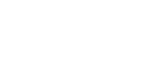 26.04.202326.04.202326.04.2023РАБОЧАЯ ПРОГРАММАРАБОЧАЯ ПРОГРАММАРАБОЧАЯ ПРОГРАММАРАБОЧАЯ ПРОГРАММАРАБОЧАЯ ПРОГРАММАРАБОЧАЯ ПРОГРАММАРАБОЧАЯ ПРОГРАММАРАБОЧАЯ ПРОГРАММАРАБОЧАЯ ПРОГРАММАРАБОЧАЯ ПРОГРАММАРАБОЧАЯ ПРОГРАММАРАБОЧАЯ ПРОГРАММАРАБОЧАЯ ПРОГРАММАдисциплиныдисциплиныХимияХимияХимияХимияХимияХимияХимияХимияХимияХимияХимияХимияХимияХимияХимияХимияХимияХимияХимияХимияХимияХимиядля специальности 23.05.06 Строительство железных дорог, мостов и транспортных тоннелейдля специальности 23.05.06 Строительство железных дорог, мостов и транспортных тоннелейдля специальности 23.05.06 Строительство железных дорог, мостов и транспортных тоннелейдля специальности 23.05.06 Строительство железных дорог, мостов и транспортных тоннелейдля специальности 23.05.06 Строительство железных дорог, мостов и транспортных тоннелейдля специальности 23.05.06 Строительство железных дорог, мостов и транспортных тоннелейдля специальности 23.05.06 Строительство железных дорог, мостов и транспортных тоннелейдля специальности 23.05.06 Строительство железных дорог, мостов и транспортных тоннелейдля специальности 23.05.06 Строительство железных дорог, мостов и транспортных тоннелейдля специальности 23.05.06 Строительство железных дорог, мостов и транспортных тоннелейдля специальности 23.05.06 Строительство железных дорог, мостов и транспортных тоннелейдля специальности 23.05.06 Строительство железных дорог, мостов и транспортных тоннелейдля специальности 23.05.06 Строительство железных дорог, мостов и транспортных тоннелейСоставитель(и):Составитель(и):Составитель(и):ст. преподаватель, Исаченко Н.И.ст. преподаватель, Исаченко Н.И.ст. преподаватель, Исаченко Н.И.ст. преподаватель, Исаченко Н.И.ст. преподаватель, Исаченко Н.И.ст. преподаватель, Исаченко Н.И.ст. преподаватель, Исаченко Н.И.ст. преподаватель, Исаченко Н.И.ст. преподаватель, Исаченко Н.И.ст. преподаватель, Исаченко Н.И.ст. преподаватель, Исаченко Н.И.ст. преподаватель, Исаченко Н.И.ст. преподаватель, Исаченко Н.И.ст. преподаватель, Исаченко Н.И.ст. преподаватель, Исаченко Н.И.ст. преподаватель, Исаченко Н.И.ст. преподаватель, Исаченко Н.И.ст. преподаватель, Исаченко Н.И.ст. преподаватель, Исаченко Н.И.ст. преподаватель, Исаченко Н.И.Обсуждена на заседании кафедры:Обсуждена на заседании кафедры:Обсуждена на заседании кафедры:Обсуждена на заседании кафедры:Нефтегазовое дело, химия и экологияНефтегазовое дело, химия и экологияНефтегазовое дело, химия и экологияНефтегазовое дело, химия и экологияНефтегазовое дело, химия и экологияНефтегазовое дело, химия и экологияНефтегазовое дело, химия и экологияНефтегазовое дело, химия и экологияПротокол от 26.04.2023г. № 4Протокол от 26.04.2023г. № 4Протокол от 26.04.2023г. № 4Протокол от 26.04.2023г. № 4Протокол от 26.04.2023г. № 4Протокол от 26.04.2023г. № 4Протокол от 26.04.2023г. № 4Протокол от 26.04.2023г. № 4Протокол от 26.04.2023г. № 4Протокол от 26.04.2023г. № 4Протокол от 26.04.2023г. № 4Протокол от 26.04.2023г. № 4Протокол от 26.04.2023г. № 4Обсуждена на заседании методической комиссииОбсуждена на заседании методической комиссииОбсуждена на заседании методической комиссииОбсуждена на заседании методической комиссииОбсуждена на заседании методической комиссииОбсуждена на заседании методической комиссииОбсуждена на заседании методической комиссии по родственным направлениям и специальностям: Протокол от 01.01.1754г. №Обсуждена на заседании методической комиссии по родственным направлениям и специальностям: Протокол от 01.01.1754г. №Обсуждена на заседании методической комиссии по родственным направлениям и специальностям: Протокол от 01.01.1754г. №Обсуждена на заседании методической комиссии по родственным направлениям и специальностям: Протокол от 01.01.1754г. №Обсуждена на заседании методической комиссии по родственным направлениям и специальностям: Протокол от 01.01.1754г. №Обсуждена на заседании методической комиссии по родственным направлениям и специальностям: Протокол от 01.01.1754г. №Обсуждена на заседании методической комиссии по родственным направлениям и специальностям: Протокол от 01.01.1754г. №Обсуждена на заседании методической комиссии по родственным направлениям и специальностям: Протокол от 01.01.1754г. №Обсуждена на заседании методической комиссии по родственным направлениям и специальностям: Протокол от 01.01.1754г. №Обсуждена на заседании методической комиссии по родственным направлениям и специальностям: Протокол от 01.01.1754г. №Обсуждена на заседании методической комиссии по родственным направлениям и специальностям: Протокол от 01.01.1754г. №Обсуждена на заседании методической комиссии по родственным направлениям и специальностям: Протокол от 01.01.1754г. №Обсуждена на заседании методической комиссии по родственным направлениям и специальностям: Протокол от 01.01.1754г. №г. Тында2023 г.г. Тында2023 г.г. Тында2023 г.г. Тында2023 г.г. Тында2023 г.г. Тында2023 г.г. Тында2023 г.г. Тында2023 г.г. Тында2023 г.г. Тында2023 г.г. Тында2023 г.г. Тында2023 г.г. Тында2023 г.стр. 2стр. 2Визирование РПД для исполнения в очередном учебном годуВизирование РПД для исполнения в очередном учебном годуВизирование РПД для исполнения в очередном учебном годуПредседатель МК РНСПредседатель МК РНСПредседатель МК РНС__ __________ 2024 г.__ __________ 2024 г.__ __________ 2024 г.Рабочая программа пересмотрена, обсуждена и одобрена дляисполнения в 2024-2025 учебном году на заседании кафедрыРабочая программа пересмотрена, обсуждена и одобрена дляисполнения в 2024-2025 учебном году на заседании кафедрыРабочая программа пересмотрена, обсуждена и одобрена дляисполнения в 2024-2025 учебном году на заседании кафедрыБАмИЖТБАмИЖТБАмИЖТПротокол от  __ __________ 2024 г.  №  __Зав. кафедрой Гашенко С.А.Протокол от  __ __________ 2024 г.  №  __Зав. кафедрой Гашенко С.А.Визирование РПД для исполнения в очередном учебном годуВизирование РПД для исполнения в очередном учебном годуВизирование РПД для исполнения в очередном учебном годуПредседатель МК РНСПредседатель МК РНСПредседатель МК РНС__ __________ 2025 г.__ __________ 2025 г.__ __________ 2025 г.Рабочая программа пересмотрена, обсуждена и одобрена дляисполнения в 2025-2026 учебном году на заседании кафедрыРабочая программа пересмотрена, обсуждена и одобрена дляисполнения в 2025-2026 учебном году на заседании кафедрыРабочая программа пересмотрена, обсуждена и одобрена дляисполнения в 2025-2026 учебном году на заседании кафедрыБАмИЖТБАмИЖТБАмИЖТПротокол от  __ __________ 2025 г.  №  __Зав. кафедрой Гашенко С.А.Протокол от  __ __________ 2025 г.  №  __Зав. кафедрой Гашенко С.А.Визирование РПД для исполнения в очередном учебном годуВизирование РПД для исполнения в очередном учебном годуВизирование РПД для исполнения в очередном учебном годуПредседатель МК РНСПредседатель МК РНСПредседатель МК РНС__ __________ 2026 г.__ __________ 2026 г.__ __________ 2026 г.Рабочая программа пересмотрена, обсуждена и одобрена дляисполнения в 2026-2027 учебном году на заседании кафедрыРабочая программа пересмотрена, обсуждена и одобрена дляисполнения в 2026-2027 учебном году на заседании кафедрыРабочая программа пересмотрена, обсуждена и одобрена дляисполнения в 2026-2027 учебном году на заседании кафедрыБАмИЖТБАмИЖТБАмИЖТПротокол от  __ __________ 2026 г.  №  __Зав. кафедрой Гашенко С.А.Протокол от  __ __________ 2026 г.  №  __Зав. кафедрой Гашенко С.А.Визирование РПД для исполнения в очередном учебном годуВизирование РПД для исполнения в очередном учебном годуВизирование РПД для исполнения в очередном учебном годуПредседатель МК РНСПредседатель МК РНСПредседатель МК РНС__ __________ 2027 г.__ __________ 2027 г.__ __________ 2027 г.Рабочая программа пересмотрена, обсуждена и одобрена дляисполнения в 2027-2028 учебном году на заседании кафедрыРабочая программа пересмотрена, обсуждена и одобрена дляисполнения в 2027-2028 учебном году на заседании кафедрыРабочая программа пересмотрена, обсуждена и одобрена дляисполнения в 2027-2028 учебном году на заседании кафедрыБАмИЖТБАмИЖТБАмИЖТПротокол от  __ __________ 2027 г.  №  __Зав. кафедрой Гашенко С.А.Протокол от  __ __________ 2027 г.  №  __Зав. кафедрой Гашенко С.А.стр. 3стр. 3стр. 3Рабочая программа дисциплины  ХимияРабочая программа дисциплины  ХимияРабочая программа дисциплины  ХимияРабочая программа дисциплины  ХимияРабочая программа дисциплины  ХимияРабочая программа дисциплины  ХимияРабочая программа дисциплины  ХимияРабочая программа дисциплины  ХимияРабочая программа дисциплины  ХимияРабочая программа дисциплины  ХимияРабочая программа дисциплины  ХимияРабочая программа дисциплины  ХимияРабочая программа дисциплины  ХимияРабочая программа дисциплины  ХимияРабочая программа дисциплины  ХимияРабочая программа дисциплины  Химияразработана в соответствии с ФГОС, утвержденным приказом Министерства образования и науки Российской Федерации от 27.03.2018 № 218разработана в соответствии с ФГОС, утвержденным приказом Министерства образования и науки Российской Федерации от 27.03.2018 № 218разработана в соответствии с ФГОС, утвержденным приказом Министерства образования и науки Российской Федерации от 27.03.2018 № 218разработана в соответствии с ФГОС, утвержденным приказом Министерства образования и науки Российской Федерации от 27.03.2018 № 218разработана в соответствии с ФГОС, утвержденным приказом Министерства образования и науки Российской Федерации от 27.03.2018 № 218разработана в соответствии с ФГОС, утвержденным приказом Министерства образования и науки Российской Федерации от 27.03.2018 № 218разработана в соответствии с ФГОС, утвержденным приказом Министерства образования и науки Российской Федерации от 27.03.2018 № 218разработана в соответствии с ФГОС, утвержденным приказом Министерства образования и науки Российской Федерации от 27.03.2018 № 218разработана в соответствии с ФГОС, утвержденным приказом Министерства образования и науки Российской Федерации от 27.03.2018 № 218разработана в соответствии с ФГОС, утвержденным приказом Министерства образования и науки Российской Федерации от 27.03.2018 № 218разработана в соответствии с ФГОС, утвержденным приказом Министерства образования и науки Российской Федерации от 27.03.2018 № 218разработана в соответствии с ФГОС, утвержденным приказом Министерства образования и науки Российской Федерации от 27.03.2018 № 218разработана в соответствии с ФГОС, утвержденным приказом Министерства образования и науки Российской Федерации от 27.03.2018 № 218разработана в соответствии с ФГОС, утвержденным приказом Министерства образования и науки Российской Федерации от 27.03.2018 № 218разработана в соответствии с ФГОС, утвержденным приказом Министерства образования и науки Российской Федерации от 27.03.2018 № 218разработана в соответствии с ФГОС, утвержденным приказом Министерства образования и науки Российской Федерации от 27.03.2018 № 218КвалификацияКвалификацияКвалификацияКвалификацияКвалификацияинженер путей сообщенияинженер путей сообщенияинженер путей сообщенияинженер путей сообщенияинженер путей сообщенияинженер путей сообщенияинженер путей сообщенияинженер путей сообщенияинженер путей сообщенияФорма обученияФорма обученияФорма обученияФорма обученияФорма обучениязаочнаязаочнаязаочнаязаочнаязаочнаязаочнаязаочнаязаочнаязаочнаяОБЪЕМ ДИСЦИПЛИНЫ (МОДУЛЯ) В ЗАЧЕТНЫХ ЕДИНИЦАХ С УКАЗАНИЕМ КОЛИЧЕСТВА АКАДЕМИЧЕСКИХ ЧАСОВ, ВЫДЕЛЕННЫХ НА КОНТАКТНУЮ РАБОТУ ОБУЧАЮЩИХСЯ С ПРЕПОДАВАТЕЛЕМ (ПО ВИДАМ УЧЕБНЫХ ЗАНЯТИЙ) И НА САМОСТОЯТЕЛЬНУЮ РАБОТУ ОБУЧАЮЩИХСЯОБЪЕМ ДИСЦИПЛИНЫ (МОДУЛЯ) В ЗАЧЕТНЫХ ЕДИНИЦАХ С УКАЗАНИЕМ КОЛИЧЕСТВА АКАДЕМИЧЕСКИХ ЧАСОВ, ВЫДЕЛЕННЫХ НА КОНТАКТНУЮ РАБОТУ ОБУЧАЮЩИХСЯ С ПРЕПОДАВАТЕЛЕМ (ПО ВИДАМ УЧЕБНЫХ ЗАНЯТИЙ) И НА САМОСТОЯТЕЛЬНУЮ РАБОТУ ОБУЧАЮЩИХСЯОБЪЕМ ДИСЦИПЛИНЫ (МОДУЛЯ) В ЗАЧЕТНЫХ ЕДИНИЦАХ С УКАЗАНИЕМ КОЛИЧЕСТВА АКАДЕМИЧЕСКИХ ЧАСОВ, ВЫДЕЛЕННЫХ НА КОНТАКТНУЮ РАБОТУ ОБУЧАЮЩИХСЯ С ПРЕПОДАВАТЕЛЕМ (ПО ВИДАМ УЧЕБНЫХ ЗАНЯТИЙ) И НА САМОСТОЯТЕЛЬНУЮ РАБОТУ ОБУЧАЮЩИХСЯОБЪЕМ ДИСЦИПЛИНЫ (МОДУЛЯ) В ЗАЧЕТНЫХ ЕДИНИЦАХ С УКАЗАНИЕМ КОЛИЧЕСТВА АКАДЕМИЧЕСКИХ ЧАСОВ, ВЫДЕЛЕННЫХ НА КОНТАКТНУЮ РАБОТУ ОБУЧАЮЩИХСЯ С ПРЕПОДАВАТЕЛЕМ (ПО ВИДАМ УЧЕБНЫХ ЗАНЯТИЙ) И НА САМОСТОЯТЕЛЬНУЮ РАБОТУ ОБУЧАЮЩИХСЯОБЪЕМ ДИСЦИПЛИНЫ (МОДУЛЯ) В ЗАЧЕТНЫХ ЕДИНИЦАХ С УКАЗАНИЕМ КОЛИЧЕСТВА АКАДЕМИЧЕСКИХ ЧАСОВ, ВЫДЕЛЕННЫХ НА КОНТАКТНУЮ РАБОТУ ОБУЧАЮЩИХСЯ С ПРЕПОДАВАТЕЛЕМ (ПО ВИДАМ УЧЕБНЫХ ЗАНЯТИЙ) И НА САМОСТОЯТЕЛЬНУЮ РАБОТУ ОБУЧАЮЩИХСЯОБЪЕМ ДИСЦИПЛИНЫ (МОДУЛЯ) В ЗАЧЕТНЫХ ЕДИНИЦАХ С УКАЗАНИЕМ КОЛИЧЕСТВА АКАДЕМИЧЕСКИХ ЧАСОВ, ВЫДЕЛЕННЫХ НА КОНТАКТНУЮ РАБОТУ ОБУЧАЮЩИХСЯ С ПРЕПОДАВАТЕЛЕМ (ПО ВИДАМ УЧЕБНЫХ ЗАНЯТИЙ) И НА САМОСТОЯТЕЛЬНУЮ РАБОТУ ОБУЧАЮЩИХСЯОБЪЕМ ДИСЦИПЛИНЫ (МОДУЛЯ) В ЗАЧЕТНЫХ ЕДИНИЦАХ С УКАЗАНИЕМ КОЛИЧЕСТВА АКАДЕМИЧЕСКИХ ЧАСОВ, ВЫДЕЛЕННЫХ НА КОНТАКТНУЮ РАБОТУ ОБУЧАЮЩИХСЯ С ПРЕПОДАВАТЕЛЕМ (ПО ВИДАМ УЧЕБНЫХ ЗАНЯТИЙ) И НА САМОСТОЯТЕЛЬНУЮ РАБОТУ ОБУЧАЮЩИХСЯОБЪЕМ ДИСЦИПЛИНЫ (МОДУЛЯ) В ЗАЧЕТНЫХ ЕДИНИЦАХ С УКАЗАНИЕМ КОЛИЧЕСТВА АКАДЕМИЧЕСКИХ ЧАСОВ, ВЫДЕЛЕННЫХ НА КОНТАКТНУЮ РАБОТУ ОБУЧАЮЩИХСЯ С ПРЕПОДАВАТЕЛЕМ (ПО ВИДАМ УЧЕБНЫХ ЗАНЯТИЙ) И НА САМОСТОЯТЕЛЬНУЮ РАБОТУ ОБУЧАЮЩИХСЯОБЪЕМ ДИСЦИПЛИНЫ (МОДУЛЯ) В ЗАЧЕТНЫХ ЕДИНИЦАХ С УКАЗАНИЕМ КОЛИЧЕСТВА АКАДЕМИЧЕСКИХ ЧАСОВ, ВЫДЕЛЕННЫХ НА КОНТАКТНУЮ РАБОТУ ОБУЧАЮЩИХСЯ С ПРЕПОДАВАТЕЛЕМ (ПО ВИДАМ УЧЕБНЫХ ЗАНЯТИЙ) И НА САМОСТОЯТЕЛЬНУЮ РАБОТУ ОБУЧАЮЩИХСЯОБЪЕМ ДИСЦИПЛИНЫ (МОДУЛЯ) В ЗАЧЕТНЫХ ЕДИНИЦАХ С УКАЗАНИЕМ КОЛИЧЕСТВА АКАДЕМИЧЕСКИХ ЧАСОВ, ВЫДЕЛЕННЫХ НА КОНТАКТНУЮ РАБОТУ ОБУЧАЮЩИХСЯ С ПРЕПОДАВАТЕЛЕМ (ПО ВИДАМ УЧЕБНЫХ ЗАНЯТИЙ) И НА САМОСТОЯТЕЛЬНУЮ РАБОТУ ОБУЧАЮЩИХСЯОБЪЕМ ДИСЦИПЛИНЫ (МОДУЛЯ) В ЗАЧЕТНЫХ ЕДИНИЦАХ С УКАЗАНИЕМ КОЛИЧЕСТВА АКАДЕМИЧЕСКИХ ЧАСОВ, ВЫДЕЛЕННЫХ НА КОНТАКТНУЮ РАБОТУ ОБУЧАЮЩИХСЯ С ПРЕПОДАВАТЕЛЕМ (ПО ВИДАМ УЧЕБНЫХ ЗАНЯТИЙ) И НА САМОСТОЯТЕЛЬНУЮ РАБОТУ ОБУЧАЮЩИХСЯОБЪЕМ ДИСЦИПЛИНЫ (МОДУЛЯ) В ЗАЧЕТНЫХ ЕДИНИЦАХ С УКАЗАНИЕМ КОЛИЧЕСТВА АКАДЕМИЧЕСКИХ ЧАСОВ, ВЫДЕЛЕННЫХ НА КОНТАКТНУЮ РАБОТУ ОБУЧАЮЩИХСЯ С ПРЕПОДАВАТЕЛЕМ (ПО ВИДАМ УЧЕБНЫХ ЗАНЯТИЙ) И НА САМОСТОЯТЕЛЬНУЮ РАБОТУ ОБУЧАЮЩИХСЯОБЪЕМ ДИСЦИПЛИНЫ (МОДУЛЯ) В ЗАЧЕТНЫХ ЕДИНИЦАХ С УКАЗАНИЕМ КОЛИЧЕСТВА АКАДЕМИЧЕСКИХ ЧАСОВ, ВЫДЕЛЕННЫХ НА КОНТАКТНУЮ РАБОТУ ОБУЧАЮЩИХСЯ С ПРЕПОДАВАТЕЛЕМ (ПО ВИДАМ УЧЕБНЫХ ЗАНЯТИЙ) И НА САМОСТОЯТЕЛЬНУЮ РАБОТУ ОБУЧАЮЩИХСЯОБЪЕМ ДИСЦИПЛИНЫ (МОДУЛЯ) В ЗАЧЕТНЫХ ЕДИНИЦАХ С УКАЗАНИЕМ КОЛИЧЕСТВА АКАДЕМИЧЕСКИХ ЧАСОВ, ВЫДЕЛЕННЫХ НА КОНТАКТНУЮ РАБОТУ ОБУЧАЮЩИХСЯ С ПРЕПОДАВАТЕЛЕМ (ПО ВИДАМ УЧЕБНЫХ ЗАНЯТИЙ) И НА САМОСТОЯТЕЛЬНУЮ РАБОТУ ОБУЧАЮЩИХСЯОбщая трудоемкостьОбщая трудоемкостьОбщая трудоемкостьОбщая трудоемкость4 ЗЕТ4 ЗЕТ4 ЗЕТ4 ЗЕТ4 ЗЕТ4 ЗЕТ4 ЗЕТ4 ЗЕТ4 ЗЕТЧасов по учебному плануЧасов по учебному плануЧасов по учебному плануЧасов по учебному плануЧасов по учебному плануЧасов по учебному плануЧасов по учебному плану144144Виды контроля на курсах:Виды контроля на курсах:Виды контроля на курсах:Виды контроля на курсах:Виды контроля на курсах:в том числе:в том числе:в том числе:в том числе:в том числе:в том числе:в том числе:экзамены (курс)    2экзамены (курс)    2экзамены (курс)    2экзамены (курс)    2экзамены (курс)    2контактная работаконтактная работаконтактная работаконтактная работаконтактная работаконтактная работа1212экзамены (курс)    2экзамены (курс)    2экзамены (курс)    2экзамены (курс)    2экзамены (курс)    2самостоятельная работасамостоятельная работасамостоятельная работасамостоятельная работасамостоятельная работасамостоятельная работа123123экзамены (курс)    2экзамены (курс)    2экзамены (курс)    2экзамены (курс)    2экзамены (курс)    2часов на контрольчасов на контрольчасов на контрольчасов на контрольчасов на контрольчасов на контроль99экзамены (курс)    2экзамены (курс)    2экзамены (курс)    2экзамены (курс)    2экзамены (курс)    2Распределение часов дисциплины по семестрам (курсам)Распределение часов дисциплины по семестрам (курсам)Распределение часов дисциплины по семестрам (курсам)Распределение часов дисциплины по семестрам (курсам)Распределение часов дисциплины по семестрам (курсам)Распределение часов дисциплины по семестрам (курсам)Распределение часов дисциплины по семестрам (курсам)Распределение часов дисциплины по семестрам (курсам)Распределение часов дисциплины по семестрам (курсам)Распределение часов дисциплины по семестрам (курсам)Распределение часов дисциплины по семестрам (курсам)Распределение часов дисциплины по семестрам (курсам)Распределение часов дисциплины по семестрам (курсам)Распределение часов дисциплины по семестрам (курсам)Распределение часов дисциплины по семестрам (курсам)Распределение часов дисциплины по семестрам (курсам)Распределение часов дисциплины по семестрам (курсам)Распределение часов дисциплины по семестрам (курсам)Распределение часов дисциплины по семестрам (курсам)Распределение часов дисциплины по семестрам (курсам)Распределение часов дисциплины по семестрам (курсам)Распределение часов дисциплины по семестрам (курсам)Распределение часов дисциплины по семестрам (курсам)Распределение часов дисциплины по семестрам (курсам)Распределение часов дисциплины по семестрам (курсам)Распределение часов дисциплины по семестрам (курсам)Распределение часов дисциплины по семестрам (курсам)Распределение часов дисциплины по семестрам (курсам)Распределение часов дисциплины по семестрам (курсам)Распределение часов дисциплины по семестрам (курсам)КурсКурс2222ИтогоИтогоИтогоИтогоИтогоВид занятийВид занятийУПРПРПРПИтогоИтогоИтогоИтогоИтогоЛекцииЛекции444444444ЛабораторныеЛабораторные444444444ПрактическиеПрактические444444444Итого ауд.Итого ауд.121212121212121212Кoнтактная рабoтаКoнтактная рабoта121212121212121212Сам. работаСам. работа123123123123123123123123123Часы на контрольЧасы на контроль999999999ИтогоИтого144144144144144144144144144стр. 41. АННОТАЦИЯ ДИСЦИПЛИНЫ (МОДУЛЯ)1. АННОТАЦИЯ ДИСЦИПЛИНЫ (МОДУЛЯ)1. АННОТАЦИЯ ДИСЦИПЛИНЫ (МОДУЛЯ)1. АННОТАЦИЯ ДИСЦИПЛИНЫ (МОДУЛЯ)1. АННОТАЦИЯ ДИСЦИПЛИНЫ (МОДУЛЯ)1. АННОТАЦИЯ ДИСЦИПЛИНЫ (МОДУЛЯ)1. АННОТАЦИЯ ДИСЦИПЛИНЫ (МОДУЛЯ)1. АННОТАЦИЯ ДИСЦИПЛИНЫ (МОДУЛЯ)1. АННОТАЦИЯ ДИСЦИПЛИНЫ (МОДУЛЯ)1. АННОТАЦИЯ ДИСЦИПЛИНЫ (МОДУЛЯ)1. АННОТАЦИЯ ДИСЦИПЛИНЫ (МОДУЛЯ)1.1Основные понятия и законы химии. Классификация химических соединений. Строение атома. Правила и порядок заполнения атомных орбиталей. Периодическая система элементов Д.И. Менделеева Типы химической связи. Строение вещества. Основы термохимии. Термодинамические функции, расчеты. Законы термодинамики и термохимии. Химическая кинетика и химическое равновесие. Химические системы: каталитичесие системы растворы, дисперсные системы, электрохимические системы.Основные понятия и законы химии. Классификация химических соединений. Строение атома. Правила и порядок заполнения атомных орбиталей. Периодическая система элементов Д.И. Менделеева Типы химической связи. Строение вещества. Основы термохимии. Термодинамические функции, расчеты. Законы термодинамики и термохимии. Химическая кинетика и химическое равновесие. Химические системы: каталитичесие системы растворы, дисперсные системы, электрохимические системы.Основные понятия и законы химии. Классификация химических соединений. Строение атома. Правила и порядок заполнения атомных орбиталей. Периодическая система элементов Д.И. Менделеева Типы химической связи. Строение вещества. Основы термохимии. Термодинамические функции, расчеты. Законы термодинамики и термохимии. Химическая кинетика и химическое равновесие. Химические системы: каталитичесие системы растворы, дисперсные системы, электрохимические системы.Основные понятия и законы химии. Классификация химических соединений. Строение атома. Правила и порядок заполнения атомных орбиталей. Периодическая система элементов Д.И. Менделеева Типы химической связи. Строение вещества. Основы термохимии. Термодинамические функции, расчеты. Законы термодинамики и термохимии. Химическая кинетика и химическое равновесие. Химические системы: каталитичесие системы растворы, дисперсные системы, электрохимические системы.Основные понятия и законы химии. Классификация химических соединений. Строение атома. Правила и порядок заполнения атомных орбиталей. Периодическая система элементов Д.И. Менделеева Типы химической связи. Строение вещества. Основы термохимии. Термодинамические функции, расчеты. Законы термодинамики и термохимии. Химическая кинетика и химическое равновесие. Химические системы: каталитичесие системы растворы, дисперсные системы, электрохимические системы.Основные понятия и законы химии. Классификация химических соединений. Строение атома. Правила и порядок заполнения атомных орбиталей. Периодическая система элементов Д.И. Менделеева Типы химической связи. Строение вещества. Основы термохимии. Термодинамические функции, расчеты. Законы термодинамики и термохимии. Химическая кинетика и химическое равновесие. Химические системы: каталитичесие системы растворы, дисперсные системы, электрохимические системы.Основные понятия и законы химии. Классификация химических соединений. Строение атома. Правила и порядок заполнения атомных орбиталей. Периодическая система элементов Д.И. Менделеева Типы химической связи. Строение вещества. Основы термохимии. Термодинамические функции, расчеты. Законы термодинамики и термохимии. Химическая кинетика и химическое равновесие. Химические системы: каталитичесие системы растворы, дисперсные системы, электрохимические системы.Основные понятия и законы химии. Классификация химических соединений. Строение атома. Правила и порядок заполнения атомных орбиталей. Периодическая система элементов Д.И. Менделеева Типы химической связи. Строение вещества. Основы термохимии. Термодинамические функции, расчеты. Законы термодинамики и термохимии. Химическая кинетика и химическое равновесие. Химические системы: каталитичесие системы растворы, дисперсные системы, электрохимические системы.Основные понятия и законы химии. Классификация химических соединений. Строение атома. Правила и порядок заполнения атомных орбиталей. Периодическая система элементов Д.И. Менделеева Типы химической связи. Строение вещества. Основы термохимии. Термодинамические функции, расчеты. Законы термодинамики и термохимии. Химическая кинетика и химическое равновесие. Химические системы: каталитичесие системы растворы, дисперсные системы, электрохимические системы.Основные понятия и законы химии. Классификация химических соединений. Строение атома. Правила и порядок заполнения атомных орбиталей. Периодическая система элементов Д.И. Менделеева Типы химической связи. Строение вещества. Основы термохимии. Термодинамические функции, расчеты. Законы термодинамики и термохимии. Химическая кинетика и химическое равновесие. Химические системы: каталитичесие системы растворы, дисперсные системы, электрохимические системы.2. МЕСТО ДИСЦИПЛИНЫ (МОДУЛЯ) В СТРУКТУРЕ ОБРАЗОВАТЕЛЬНОЙ ПРОГРАММЫ2. МЕСТО ДИСЦИПЛИНЫ (МОДУЛЯ) В СТРУКТУРЕ ОБРАЗОВАТЕЛЬНОЙ ПРОГРАММЫ2. МЕСТО ДИСЦИПЛИНЫ (МОДУЛЯ) В СТРУКТУРЕ ОБРАЗОВАТЕЛЬНОЙ ПРОГРАММЫ2. МЕСТО ДИСЦИПЛИНЫ (МОДУЛЯ) В СТРУКТУРЕ ОБРАЗОВАТЕЛЬНОЙ ПРОГРАММЫ2. МЕСТО ДИСЦИПЛИНЫ (МОДУЛЯ) В СТРУКТУРЕ ОБРАЗОВАТЕЛЬНОЙ ПРОГРАММЫ2. МЕСТО ДИСЦИПЛИНЫ (МОДУЛЯ) В СТРУКТУРЕ ОБРАЗОВАТЕЛЬНОЙ ПРОГРАММЫ2. МЕСТО ДИСЦИПЛИНЫ (МОДУЛЯ) В СТРУКТУРЕ ОБРАЗОВАТЕЛЬНОЙ ПРОГРАММЫ2. МЕСТО ДИСЦИПЛИНЫ (МОДУЛЯ) В СТРУКТУРЕ ОБРАЗОВАТЕЛЬНОЙ ПРОГРАММЫ2. МЕСТО ДИСЦИПЛИНЫ (МОДУЛЯ) В СТРУКТУРЕ ОБРАЗОВАТЕЛЬНОЙ ПРОГРАММЫ2. МЕСТО ДИСЦИПЛИНЫ (МОДУЛЯ) В СТРУКТУРЕ ОБРАЗОВАТЕЛЬНОЙ ПРОГРАММЫ2. МЕСТО ДИСЦИПЛИНЫ (МОДУЛЯ) В СТРУКТУРЕ ОБРАЗОВАТЕЛЬНОЙ ПРОГРАММЫКод дисциплины:Код дисциплины:Код дисциплины:Б1.О.1.10Б1.О.1.10Б1.О.1.10Б1.О.1.10Б1.О.1.10Б1.О.1.10Б1.О.1.10Б1.О.1.102.1Требования к предварительной подготовке обучающегося:Требования к предварительной подготовке обучающегося:Требования к предварительной подготовке обучающегося:Требования к предварительной подготовке обучающегося:Требования к предварительной подготовке обучающегося:Требования к предварительной подготовке обучающегося:Требования к предварительной подготовке обучающегося:Требования к предварительной подготовке обучающегося:Требования к предварительной подготовке обучающегося:Требования к предварительной подготовке обучающегося:2.1.1Высшая математикаВысшая математикаВысшая математикаВысшая математикаВысшая математикаВысшая математикаВысшая математикаВысшая математикаВысшая математикаВысшая математика2.2Дисциплины и практики, для которых освоение данной дисциплины (модуля) необходимо как предшествующее:Дисциплины и практики, для которых освоение данной дисциплины (модуля) необходимо как предшествующее:Дисциплины и практики, для которых освоение данной дисциплины (модуля) необходимо как предшествующее:Дисциплины и практики, для которых освоение данной дисциплины (модуля) необходимо как предшествующее:Дисциплины и практики, для которых освоение данной дисциплины (модуля) необходимо как предшествующее:Дисциплины и практики, для которых освоение данной дисциплины (модуля) необходимо как предшествующее:Дисциплины и практики, для которых освоение данной дисциплины (модуля) необходимо как предшествующее:Дисциплины и практики, для которых освоение данной дисциплины (модуля) необходимо как предшествующее:Дисциплины и практики, для которых освоение данной дисциплины (модуля) необходимо как предшествующее:Дисциплины и практики, для которых освоение данной дисциплины (модуля) необходимо как предшествующее:2.2.1ФизикаФизикаФизикаФизикаФизикаФизикаФизикаФизикаФизикаФизика2.2.2Безопасность жизнедеятельностиБезопасность жизнедеятельностиБезопасность жизнедеятельностиБезопасность жизнедеятельностиБезопасность жизнедеятельностиБезопасность жизнедеятельностиБезопасность жизнедеятельностиБезопасность жизнедеятельностиБезопасность жизнедеятельностиБезопасность жизнедеятельности2.2.3Транспортная безопасностьТранспортная безопасностьТранспортная безопасностьТранспортная безопасностьТранспортная безопасностьТранспортная безопасностьТранспортная безопасностьТранспортная безопасностьТранспортная безопасностьТранспортная безопасность2.2.4Гидравлика и гидрологияГидравлика и гидрологияГидравлика и гидрологияГидравлика и гидрологияГидравлика и гидрологияГидравлика и гидрологияГидравлика и гидрологияГидравлика и гидрологияГидравлика и гидрологияГидравлика и гидрология2.2.5ЭкологияЭкологияЭкологияЭкологияЭкологияЭкологияЭкологияЭкологияЭкологияЭкология3. ПЕРЕЧЕНЬ ПЛАНИРУЕМЫХ РЕЗУЛЬТАТОВ ОБУЧЕНИЯ ПО ДИСЦИПЛИНЕ (МОДУЛЮ), СООТНЕСЕННЫХ С ПЛАНИРУЕМЫМИ РЕЗУЛЬТАТАМИ ОСВОЕНИЯ ОБРАЗОВАТЕЛЬНОЙ ПРОГРАММЫ3. ПЕРЕЧЕНЬ ПЛАНИРУЕМЫХ РЕЗУЛЬТАТОВ ОБУЧЕНИЯ ПО ДИСЦИПЛИНЕ (МОДУЛЮ), СООТНЕСЕННЫХ С ПЛАНИРУЕМЫМИ РЕЗУЛЬТАТАМИ ОСВОЕНИЯ ОБРАЗОВАТЕЛЬНОЙ ПРОГРАММЫ3. ПЕРЕЧЕНЬ ПЛАНИРУЕМЫХ РЕЗУЛЬТАТОВ ОБУЧЕНИЯ ПО ДИСЦИПЛИНЕ (МОДУЛЮ), СООТНЕСЕННЫХ С ПЛАНИРУЕМЫМИ РЕЗУЛЬТАТАМИ ОСВОЕНИЯ ОБРАЗОВАТЕЛЬНОЙ ПРОГРАММЫ3. ПЕРЕЧЕНЬ ПЛАНИРУЕМЫХ РЕЗУЛЬТАТОВ ОБУЧЕНИЯ ПО ДИСЦИПЛИНЕ (МОДУЛЮ), СООТНЕСЕННЫХ С ПЛАНИРУЕМЫМИ РЕЗУЛЬТАТАМИ ОСВОЕНИЯ ОБРАЗОВАТЕЛЬНОЙ ПРОГРАММЫ3. ПЕРЕЧЕНЬ ПЛАНИРУЕМЫХ РЕЗУЛЬТАТОВ ОБУЧЕНИЯ ПО ДИСЦИПЛИНЕ (МОДУЛЮ), СООТНЕСЕННЫХ С ПЛАНИРУЕМЫМИ РЕЗУЛЬТАТАМИ ОСВОЕНИЯ ОБРАЗОВАТЕЛЬНОЙ ПРОГРАММЫ3. ПЕРЕЧЕНЬ ПЛАНИРУЕМЫХ РЕЗУЛЬТАТОВ ОБУЧЕНИЯ ПО ДИСЦИПЛИНЕ (МОДУЛЮ), СООТНЕСЕННЫХ С ПЛАНИРУЕМЫМИ РЕЗУЛЬТАТАМИ ОСВОЕНИЯ ОБРАЗОВАТЕЛЬНОЙ ПРОГРАММЫ3. ПЕРЕЧЕНЬ ПЛАНИРУЕМЫХ РЕЗУЛЬТАТОВ ОБУЧЕНИЯ ПО ДИСЦИПЛИНЕ (МОДУЛЮ), СООТНЕСЕННЫХ С ПЛАНИРУЕМЫМИ РЕЗУЛЬТАТАМИ ОСВОЕНИЯ ОБРАЗОВАТЕЛЬНОЙ ПРОГРАММЫ3. ПЕРЕЧЕНЬ ПЛАНИРУЕМЫХ РЕЗУЛЬТАТОВ ОБУЧЕНИЯ ПО ДИСЦИПЛИНЕ (МОДУЛЮ), СООТНЕСЕННЫХ С ПЛАНИРУЕМЫМИ РЕЗУЛЬТАТАМИ ОСВОЕНИЯ ОБРАЗОВАТЕЛЬНОЙ ПРОГРАММЫ3. ПЕРЕЧЕНЬ ПЛАНИРУЕМЫХ РЕЗУЛЬТАТОВ ОБУЧЕНИЯ ПО ДИСЦИПЛИНЕ (МОДУЛЮ), СООТНЕСЕННЫХ С ПЛАНИРУЕМЫМИ РЕЗУЛЬТАТАМИ ОСВОЕНИЯ ОБРАЗОВАТЕЛЬНОЙ ПРОГРАММЫ3. ПЕРЕЧЕНЬ ПЛАНИРУЕМЫХ РЕЗУЛЬТАТОВ ОБУЧЕНИЯ ПО ДИСЦИПЛИНЕ (МОДУЛЮ), СООТНЕСЕННЫХ С ПЛАНИРУЕМЫМИ РЕЗУЛЬТАТАМИ ОСВОЕНИЯ ОБРАЗОВАТЕЛЬНОЙ ПРОГРАММЫ3. ПЕРЕЧЕНЬ ПЛАНИРУЕМЫХ РЕЗУЛЬТАТОВ ОБУЧЕНИЯ ПО ДИСЦИПЛИНЕ (МОДУЛЮ), СООТНЕСЕННЫХ С ПЛАНИРУЕМЫМИ РЕЗУЛЬТАТАМИ ОСВОЕНИЯ ОБРАЗОВАТЕЛЬНОЙ ПРОГРАММЫОПК-1: Способен решать инженерные задачи в профессиональной деятельности с использованием методов естественных наук, математического анализа и моделированияОПК-1: Способен решать инженерные задачи в профессиональной деятельности с использованием методов естественных наук, математического анализа и моделированияОПК-1: Способен решать инженерные задачи в профессиональной деятельности с использованием методов естественных наук, математического анализа и моделированияОПК-1: Способен решать инженерные задачи в профессиональной деятельности с использованием методов естественных наук, математического анализа и моделированияОПК-1: Способен решать инженерные задачи в профессиональной деятельности с использованием методов естественных наук, математического анализа и моделированияОПК-1: Способен решать инженерные задачи в профессиональной деятельности с использованием методов естественных наук, математического анализа и моделированияОПК-1: Способен решать инженерные задачи в профессиональной деятельности с использованием методов естественных наук, математического анализа и моделированияОПК-1: Способен решать инженерные задачи в профессиональной деятельности с использованием методов естественных наук, математического анализа и моделированияОПК-1: Способен решать инженерные задачи в профессиональной деятельности с использованием методов естественных наук, математического анализа и моделированияОПК-1: Способен решать инженерные задачи в профессиональной деятельности с использованием методов естественных наук, математического анализа и моделированияОПК-1: Способен решать инженерные задачи в профессиональной деятельности с использованием методов естественных наук, математического анализа и моделированияЗнать:Знать:Знать:Знать:Знать:Знать:Знать:Знать:Знать:Знать:Знать:основные химические системы, основы химической термодинамики, кинетики и химической идентификации; основные понятия, законы и модели химических систем,реакционную способность веществ, свойство химических элементов и их соединений, составляющих основу строительных материалов, периодический закон и его использование для предсказания свойств элементов и их соединений, виды химической связи различных типов соединений, химические процессы в производстве строительных материаловосновные химические системы, основы химической термодинамики, кинетики и химической идентификации; основные понятия, законы и модели химических систем,реакционную способность веществ, свойство химических элементов и их соединений, составляющих основу строительных материалов, периодический закон и его использование для предсказания свойств элементов и их соединений, виды химической связи различных типов соединений, химические процессы в производстве строительных материаловосновные химические системы, основы химической термодинамики, кинетики и химической идентификации; основные понятия, законы и модели химических систем,реакционную способность веществ, свойство химических элементов и их соединений, составляющих основу строительных материалов, периодический закон и его использование для предсказания свойств элементов и их соединений, виды химической связи различных типов соединений, химические процессы в производстве строительных материаловосновные химические системы, основы химической термодинамики, кинетики и химической идентификации; основные понятия, законы и модели химических систем,реакционную способность веществ, свойство химических элементов и их соединений, составляющих основу строительных материалов, периодический закон и его использование для предсказания свойств элементов и их соединений, виды химической связи различных типов соединений, химические процессы в производстве строительных материаловосновные химические системы, основы химической термодинамики, кинетики и химической идентификации; основные понятия, законы и модели химических систем,реакционную способность веществ, свойство химических элементов и их соединений, составляющих основу строительных материалов, периодический закон и его использование для предсказания свойств элементов и их соединений, виды химической связи различных типов соединений, химические процессы в производстве строительных материаловосновные химические системы, основы химической термодинамики, кинетики и химической идентификации; основные понятия, законы и модели химических систем,реакционную способность веществ, свойство химических элементов и их соединений, составляющих основу строительных материалов, периодический закон и его использование для предсказания свойств элементов и их соединений, виды химической связи различных типов соединений, химические процессы в производстве строительных материаловосновные химические системы, основы химической термодинамики, кинетики и химической идентификации; основные понятия, законы и модели химических систем,реакционную способность веществ, свойство химических элементов и их соединений, составляющих основу строительных материалов, периодический закон и его использование для предсказания свойств элементов и их соединений, виды химической связи различных типов соединений, химические процессы в производстве строительных материаловосновные химические системы, основы химической термодинамики, кинетики и химической идентификации; основные понятия, законы и модели химических систем,реакционную способность веществ, свойство химических элементов и их соединений, составляющих основу строительных материалов, периодический закон и его использование для предсказания свойств элементов и их соединений, виды химической связи различных типов соединений, химические процессы в производстве строительных материаловосновные химические системы, основы химической термодинамики, кинетики и химической идентификации; основные понятия, законы и модели химических систем,реакционную способность веществ, свойство химических элементов и их соединений, составляющих основу строительных материалов, периодический закон и его использование для предсказания свойств элементов и их соединений, виды химической связи различных типов соединений, химические процессы в производстве строительных материаловосновные химические системы, основы химической термодинамики, кинетики и химической идентификации; основные понятия, законы и модели химических систем,реакционную способность веществ, свойство химических элементов и их соединений, составляющих основу строительных материалов, периодический закон и его использование для предсказания свойств элементов и их соединений, виды химической связи различных типов соединений, химические процессы в производстве строительных материаловосновные химические системы, основы химической термодинамики, кинетики и химической идентификации; основные понятия, законы и модели химических систем,реакционную способность веществ, свойство химических элементов и их соединений, составляющих основу строительных материалов, периодический закон и его использование для предсказания свойств элементов и их соединений, виды химической связи различных типов соединений, химические процессы в производстве строительных материаловУметь:Уметь:Уметь:Уметь:Уметь:Уметь:Уметь:Уметь:Уметь:Уметь:Уметь:использовать основные законы естественнонаучных дисциплин в профессиональной деятельности; проводить расчеты концентрации растворов различных соединений,определять изменение концентраций при протекании химических реакций,определять термодинамические характеристики химических реакций и равновесные концентрации веществ, рассчитывать скорость реакции, определять основные физико-химические характеристики веществ; составлять и анализировать химические уравнения, соблюдать меры безопасности при работе с химическими реактивамииспользовать основные законы естественнонаучных дисциплин в профессиональной деятельности; проводить расчеты концентрации растворов различных соединений,определять изменение концентраций при протекании химических реакций,определять термодинамические характеристики химических реакций и равновесные концентрации веществ, рассчитывать скорость реакции, определять основные физико-химические характеристики веществ; составлять и анализировать химические уравнения, соблюдать меры безопасности при работе с химическими реактивамииспользовать основные законы естественнонаучных дисциплин в профессиональной деятельности; проводить расчеты концентрации растворов различных соединений,определять изменение концентраций при протекании химических реакций,определять термодинамические характеристики химических реакций и равновесные концентрации веществ, рассчитывать скорость реакции, определять основные физико-химические характеристики веществ; составлять и анализировать химические уравнения, соблюдать меры безопасности при работе с химическими реактивамииспользовать основные законы естественнонаучных дисциплин в профессиональной деятельности; проводить расчеты концентрации растворов различных соединений,определять изменение концентраций при протекании химических реакций,определять термодинамические характеристики химических реакций и равновесные концентрации веществ, рассчитывать скорость реакции, определять основные физико-химические характеристики веществ; составлять и анализировать химические уравнения, соблюдать меры безопасности при работе с химическими реактивамииспользовать основные законы естественнонаучных дисциплин в профессиональной деятельности; проводить расчеты концентрации растворов различных соединений,определять изменение концентраций при протекании химических реакций,определять термодинамические характеристики химических реакций и равновесные концентрации веществ, рассчитывать скорость реакции, определять основные физико-химические характеристики веществ; составлять и анализировать химические уравнения, соблюдать меры безопасности при работе с химическими реактивамииспользовать основные законы естественнонаучных дисциплин в профессиональной деятельности; проводить расчеты концентрации растворов различных соединений,определять изменение концентраций при протекании химических реакций,определять термодинамические характеристики химических реакций и равновесные концентрации веществ, рассчитывать скорость реакции, определять основные физико-химические характеристики веществ; составлять и анализировать химические уравнения, соблюдать меры безопасности при работе с химическими реактивамииспользовать основные законы естественнонаучных дисциплин в профессиональной деятельности; проводить расчеты концентрации растворов различных соединений,определять изменение концентраций при протекании химических реакций,определять термодинамические характеристики химических реакций и равновесные концентрации веществ, рассчитывать скорость реакции, определять основные физико-химические характеристики веществ; составлять и анализировать химические уравнения, соблюдать меры безопасности при работе с химическими реактивамииспользовать основные законы естественнонаучных дисциплин в профессиональной деятельности; проводить расчеты концентрации растворов различных соединений,определять изменение концентраций при протекании химических реакций,определять термодинамические характеристики химических реакций и равновесные концентрации веществ, рассчитывать скорость реакции, определять основные физико-химические характеристики веществ; составлять и анализировать химические уравнения, соблюдать меры безопасности при работе с химическими реактивамииспользовать основные законы естественнонаучных дисциплин в профессиональной деятельности; проводить расчеты концентрации растворов различных соединений,определять изменение концентраций при протекании химических реакций,определять термодинамические характеристики химических реакций и равновесные концентрации веществ, рассчитывать скорость реакции, определять основные физико-химические характеристики веществ; составлять и анализировать химические уравнения, соблюдать меры безопасности при работе с химическими реактивамииспользовать основные законы естественнонаучных дисциплин в профессиональной деятельности; проводить расчеты концентрации растворов различных соединений,определять изменение концентраций при протекании химических реакций,определять термодинамические характеристики химических реакций и равновесные концентрации веществ, рассчитывать скорость реакции, определять основные физико-химические характеристики веществ; составлять и анализировать химические уравнения, соблюдать меры безопасности при работе с химическими реактивамииспользовать основные законы естественнонаучных дисциплин в профессиональной деятельности; проводить расчеты концентрации растворов различных соединений,определять изменение концентраций при протекании химических реакций,определять термодинамические характеристики химических реакций и равновесные концентрации веществ, рассчитывать скорость реакции, определять основные физико-химические характеристики веществ; составлять и анализировать химические уравнения, соблюдать меры безопасности при работе с химическими реактивамиВладеть:Владеть:Владеть:Владеть:Владеть:Владеть:Владеть:Владеть:Владеть:Владеть:Владеть:использования инструментария для решения химических задач в своей предметной области; выполнения работ экспериментального и исследовательского характера по химической идентификации и инструментальному анализу физико- химических свойств конструкционных материалов,проведения физико-химического анализаиспользования инструментария для решения химических задач в своей предметной области; выполнения работ экспериментального и исследовательского характера по химической идентификации и инструментальному анализу физико- химических свойств конструкционных материалов,проведения физико-химического анализаиспользования инструментария для решения химических задач в своей предметной области; выполнения работ экспериментального и исследовательского характера по химической идентификации и инструментальному анализу физико- химических свойств конструкционных материалов,проведения физико-химического анализаиспользования инструментария для решения химических задач в своей предметной области; выполнения работ экспериментального и исследовательского характера по химической идентификации и инструментальному анализу физико- химических свойств конструкционных материалов,проведения физико-химического анализаиспользования инструментария для решения химических задач в своей предметной области; выполнения работ экспериментального и исследовательского характера по химической идентификации и инструментальному анализу физико- химических свойств конструкционных материалов,проведения физико-химического анализаиспользования инструментария для решения химических задач в своей предметной области; выполнения работ экспериментального и исследовательского характера по химической идентификации и инструментальному анализу физико- химических свойств конструкционных материалов,проведения физико-химического анализаиспользования инструментария для решения химических задач в своей предметной области; выполнения работ экспериментального и исследовательского характера по химической идентификации и инструментальному анализу физико- химических свойств конструкционных материалов,проведения физико-химического анализаиспользования инструментария для решения химических задач в своей предметной области; выполнения работ экспериментального и исследовательского характера по химической идентификации и инструментальному анализу физико- химических свойств конструкционных материалов,проведения физико-химического анализаиспользования инструментария для решения химических задач в своей предметной области; выполнения работ экспериментального и исследовательского характера по химической идентификации и инструментальному анализу физико- химических свойств конструкционных материалов,проведения физико-химического анализаиспользования инструментария для решения химических задач в своей предметной области; выполнения работ экспериментального и исследовательского характера по химической идентификации и инструментальному анализу физико- химических свойств конструкционных материалов,проведения физико-химического анализаиспользования инструментария для решения химических задач в своей предметной области; выполнения работ экспериментального и исследовательского характера по химической идентификации и инструментальному анализу физико- химических свойств конструкционных материалов,проведения физико-химического анализа4. СОДЕРЖАНИЕ ДИСЦИПЛИНЫ (МОДУЛЯ), СТРУКТУРИРОВАННОЕ ПО ТЕМАМ (РАЗДЕЛАМ) С УКАЗАНИЕМ ОТВЕДЕННОГО НА НИХ КОЛИЧЕСТВА АКАДЕМИЧЕСКИХ  ЧАСОВ И ВИДОВ УЧЕБНЫХ ЗАНЯТИЙ4. СОДЕРЖАНИЕ ДИСЦИПЛИНЫ (МОДУЛЯ), СТРУКТУРИРОВАННОЕ ПО ТЕМАМ (РАЗДЕЛАМ) С УКАЗАНИЕМ ОТВЕДЕННОГО НА НИХ КОЛИЧЕСТВА АКАДЕМИЧЕСКИХ  ЧАСОВ И ВИДОВ УЧЕБНЫХ ЗАНЯТИЙ4. СОДЕРЖАНИЕ ДИСЦИПЛИНЫ (МОДУЛЯ), СТРУКТУРИРОВАННОЕ ПО ТЕМАМ (РАЗДЕЛАМ) С УКАЗАНИЕМ ОТВЕДЕННОГО НА НИХ КОЛИЧЕСТВА АКАДЕМИЧЕСКИХ  ЧАСОВ И ВИДОВ УЧЕБНЫХ ЗАНЯТИЙ4. СОДЕРЖАНИЕ ДИСЦИПЛИНЫ (МОДУЛЯ), СТРУКТУРИРОВАННОЕ ПО ТЕМАМ (РАЗДЕЛАМ) С УКАЗАНИЕМ ОТВЕДЕННОГО НА НИХ КОЛИЧЕСТВА АКАДЕМИЧЕСКИХ  ЧАСОВ И ВИДОВ УЧЕБНЫХ ЗАНЯТИЙ4. СОДЕРЖАНИЕ ДИСЦИПЛИНЫ (МОДУЛЯ), СТРУКТУРИРОВАННОЕ ПО ТЕМАМ (РАЗДЕЛАМ) С УКАЗАНИЕМ ОТВЕДЕННОГО НА НИХ КОЛИЧЕСТВА АКАДЕМИЧЕСКИХ  ЧАСОВ И ВИДОВ УЧЕБНЫХ ЗАНЯТИЙ4. СОДЕРЖАНИЕ ДИСЦИПЛИНЫ (МОДУЛЯ), СТРУКТУРИРОВАННОЕ ПО ТЕМАМ (РАЗДЕЛАМ) С УКАЗАНИЕМ ОТВЕДЕННОГО НА НИХ КОЛИЧЕСТВА АКАДЕМИЧЕСКИХ  ЧАСОВ И ВИДОВ УЧЕБНЫХ ЗАНЯТИЙ4. СОДЕРЖАНИЕ ДИСЦИПЛИНЫ (МОДУЛЯ), СТРУКТУРИРОВАННОЕ ПО ТЕМАМ (РАЗДЕЛАМ) С УКАЗАНИЕМ ОТВЕДЕННОГО НА НИХ КОЛИЧЕСТВА АКАДЕМИЧЕСКИХ  ЧАСОВ И ВИДОВ УЧЕБНЫХ ЗАНЯТИЙ4. СОДЕРЖАНИЕ ДИСЦИПЛИНЫ (МОДУЛЯ), СТРУКТУРИРОВАННОЕ ПО ТЕМАМ (РАЗДЕЛАМ) С УКАЗАНИЕМ ОТВЕДЕННОГО НА НИХ КОЛИЧЕСТВА АКАДЕМИЧЕСКИХ  ЧАСОВ И ВИДОВ УЧЕБНЫХ ЗАНЯТИЙ4. СОДЕРЖАНИЕ ДИСЦИПЛИНЫ (МОДУЛЯ), СТРУКТУРИРОВАННОЕ ПО ТЕМАМ (РАЗДЕЛАМ) С УКАЗАНИЕМ ОТВЕДЕННОГО НА НИХ КОЛИЧЕСТВА АКАДЕМИЧЕСКИХ  ЧАСОВ И ВИДОВ УЧЕБНЫХ ЗАНЯТИЙ4. СОДЕРЖАНИЕ ДИСЦИПЛИНЫ (МОДУЛЯ), СТРУКТУРИРОВАННОЕ ПО ТЕМАМ (РАЗДЕЛАМ) С УКАЗАНИЕМ ОТВЕДЕННОГО НА НИХ КОЛИЧЕСТВА АКАДЕМИЧЕСКИХ  ЧАСОВ И ВИДОВ УЧЕБНЫХ ЗАНЯТИЙ4. СОДЕРЖАНИЕ ДИСЦИПЛИНЫ (МОДУЛЯ), СТРУКТУРИРОВАННОЕ ПО ТЕМАМ (РАЗДЕЛАМ) С УКАЗАНИЕМ ОТВЕДЕННОГО НА НИХ КОЛИЧЕСТВА АКАДЕМИЧЕСКИХ  ЧАСОВ И ВИДОВ УЧЕБНЫХ ЗАНЯТИЙКод занятияКод занятияНаименование разделов и тем /вид занятия/Наименование разделов и тем /вид занятия/Семестр / КурсЧасовКомпетен-цииЛитератураИнтеракт.ПримечаниеПримечаниеРаздел 1. лекцииРаздел 1. лекции1.11.1Основные понятия химии, стехиометрические законы. Классификационные признаки веществ. Номенклатура неорганических соединений. /Лек/Основные понятия химии, стехиометрические законы. Классификационные признаки веществ. Номенклатура неорганических соединений. /Лек/22ОПК-1Л1.1Л3.1Э1 Э2 Э30работа в малых группахработа в малых группах1.21.2Основы термохимии. Термодинамические функции и расчеты. /Лек/Основы термохимии. Термодинамические функции и расчеты. /Лек/22ОПК-1Л1.1Л3.1Э1 Э2 Э30Раздел 2. практические занятияРаздел 2. практические занятия2.12.1Квантово-механическая модель атома. Периодический закон, периодическая система Д.И. Менделеева. Химическая связь. Конденсированное состояние веществ. /Пр/Квантово-механическая модель атома. Периодический закон, периодическая система Д.И. Менделеева. Химическая связь. Конденсированное состояние веществ. /Пр/22ОПК-1Л1.1 Л1.2Л3.1Э1 Э2 Э30стр. 52.22.22.2Электрохимические системы. Коррозия, методы защиты от коррозии /Пр/Электрохимические системы. Коррозия, методы защиты от коррозии /Пр/22ОПК-1Л1.1 Л1.2Л3.1Э1 Э2 Э3Л1.1 Л1.2Л3.1Э1 Э2 Э30Раздел 3. лабораторныеРаздел 3. лабораторные3.13.13.1Термодинамика химических реакций /Лаб/Термодинамика химических реакций /Лаб/22ОПК-1Л1.1Л3.1 Л3.3 Л3.4Э1 Э2 Э3Л1.1Л3.1 Л3.3 Л3.4Э1 Э2 Э303.23.23.2Окислительно-восстановительные реакции /Лаб/Окислительно-восстановительные реакции /Лаб/22ОПК-1Л1.1Л3.1 Л3.2 Л3.3 Л3.4Э1 Э2 Э3Л1.1Л3.1 Л3.2 Л3.3 Л3.4Э1 Э2 Э30Раздел 4. самостоятельная работаРаздел 4. самостоятельная работа4.14.14.1подготовка к лабораторным,к защите лаб.работ, решение     задач по темам, работа с учебником, конспектом, выполнение контрольной работы /Ср/подготовка к лабораторным,к защите лаб.работ, решение     задач по темам, работа с учебником, конспектом, выполнение контрольной работы /Ср/2123ОПК-1Л1.1 Л1.2Л3.1 Л3.3 Л3.4Э1 Э2 Э3Л1.1 Л1.2Л3.1 Л3.3 Л3.4Э1 Э2 Э30Раздел 5. КонтрольРаздел 5. Контроль5.15.15.1Подготовка к экзамену /Экзамен/Подготовка к экзамену /Экзамен/29ОПК-1Л1.1 Л1.2Л3.1 Л3.3 Л3.4Э1 Э2 Э3Л1.1 Л1.2Л3.1 Л3.3 Л3.4Э1 Э2 Э305. ОЦЕНОЧНЫЕ МАТЕРИАЛЫ ДЛЯ ПРОВЕДЕНИЯ ПРОМЕЖУТОЧНОЙ АТТЕСТАЦИИ5. ОЦЕНОЧНЫЕ МАТЕРИАЛЫ ДЛЯ ПРОВЕДЕНИЯ ПРОМЕЖУТОЧНОЙ АТТЕСТАЦИИ5. ОЦЕНОЧНЫЕ МАТЕРИАЛЫ ДЛЯ ПРОВЕДЕНИЯ ПРОМЕЖУТОЧНОЙ АТТЕСТАЦИИ5. ОЦЕНОЧНЫЕ МАТЕРИАЛЫ ДЛЯ ПРОВЕДЕНИЯ ПРОМЕЖУТОЧНОЙ АТТЕСТАЦИИ5. ОЦЕНОЧНЫЕ МАТЕРИАЛЫ ДЛЯ ПРОВЕДЕНИЯ ПРОМЕЖУТОЧНОЙ АТТЕСТАЦИИ5. ОЦЕНОЧНЫЕ МАТЕРИАЛЫ ДЛЯ ПРОВЕДЕНИЯ ПРОМЕЖУТОЧНОЙ АТТЕСТАЦИИ5. ОЦЕНОЧНЫЕ МАТЕРИАЛЫ ДЛЯ ПРОВЕДЕНИЯ ПРОМЕЖУТОЧНОЙ АТТЕСТАЦИИ5. ОЦЕНОЧНЫЕ МАТЕРИАЛЫ ДЛЯ ПРОВЕДЕНИЯ ПРОМЕЖУТОЧНОЙ АТТЕСТАЦИИ5. ОЦЕНОЧНЫЕ МАТЕРИАЛЫ ДЛЯ ПРОВЕДЕНИЯ ПРОМЕЖУТОЧНОЙ АТТЕСТАЦИИ5. ОЦЕНОЧНЫЕ МАТЕРИАЛЫ ДЛЯ ПРОВЕДЕНИЯ ПРОМЕЖУТОЧНОЙ АТТЕСТАЦИИ5. ОЦЕНОЧНЫЕ МАТЕРИАЛЫ ДЛЯ ПРОВЕДЕНИЯ ПРОМЕЖУТОЧНОЙ АТТЕСТАЦИИ5. ОЦЕНОЧНЫЕ МАТЕРИАЛЫ ДЛЯ ПРОВЕДЕНИЯ ПРОМЕЖУТОЧНОЙ АТТЕСТАЦИИ5. ОЦЕНОЧНЫЕ МАТЕРИАЛЫ ДЛЯ ПРОВЕДЕНИЯ ПРОМЕЖУТОЧНОЙ АТТЕСТАЦИИРазмещены в приложенииРазмещены в приложенииРазмещены в приложенииРазмещены в приложенииРазмещены в приложенииРазмещены в приложенииРазмещены в приложенииРазмещены в приложенииРазмещены в приложенииРазмещены в приложенииРазмещены в приложенииРазмещены в приложенииРазмещены в приложении6. УЧЕБНО-МЕТОДИЧЕСКОЕ И ИНФОРМАЦИОННОЕ ОБЕСПЕЧЕНИЕ ДИСЦИПЛИНЫ (МОДУЛЯ)6. УЧЕБНО-МЕТОДИЧЕСКОЕ И ИНФОРМАЦИОННОЕ ОБЕСПЕЧЕНИЕ ДИСЦИПЛИНЫ (МОДУЛЯ)6. УЧЕБНО-МЕТОДИЧЕСКОЕ И ИНФОРМАЦИОННОЕ ОБЕСПЕЧЕНИЕ ДИСЦИПЛИНЫ (МОДУЛЯ)6. УЧЕБНО-МЕТОДИЧЕСКОЕ И ИНФОРМАЦИОННОЕ ОБЕСПЕЧЕНИЕ ДИСЦИПЛИНЫ (МОДУЛЯ)6. УЧЕБНО-МЕТОДИЧЕСКОЕ И ИНФОРМАЦИОННОЕ ОБЕСПЕЧЕНИЕ ДИСЦИПЛИНЫ (МОДУЛЯ)6. УЧЕБНО-МЕТОДИЧЕСКОЕ И ИНФОРМАЦИОННОЕ ОБЕСПЕЧЕНИЕ ДИСЦИПЛИНЫ (МОДУЛЯ)6. УЧЕБНО-МЕТОДИЧЕСКОЕ И ИНФОРМАЦИОННОЕ ОБЕСПЕЧЕНИЕ ДИСЦИПЛИНЫ (МОДУЛЯ)6. УЧЕБНО-МЕТОДИЧЕСКОЕ И ИНФОРМАЦИОННОЕ ОБЕСПЕЧЕНИЕ ДИСЦИПЛИНЫ (МОДУЛЯ)6. УЧЕБНО-МЕТОДИЧЕСКОЕ И ИНФОРМАЦИОННОЕ ОБЕСПЕЧЕНИЕ ДИСЦИПЛИНЫ (МОДУЛЯ)6. УЧЕБНО-МЕТОДИЧЕСКОЕ И ИНФОРМАЦИОННОЕ ОБЕСПЕЧЕНИЕ ДИСЦИПЛИНЫ (МОДУЛЯ)6. УЧЕБНО-МЕТОДИЧЕСКОЕ И ИНФОРМАЦИОННОЕ ОБЕСПЕЧЕНИЕ ДИСЦИПЛИНЫ (МОДУЛЯ)6. УЧЕБНО-МЕТОДИЧЕСКОЕ И ИНФОРМАЦИОННОЕ ОБЕСПЕЧЕНИЕ ДИСЦИПЛИНЫ (МОДУЛЯ)6. УЧЕБНО-МЕТОДИЧЕСКОЕ И ИНФОРМАЦИОННОЕ ОБЕСПЕЧЕНИЕ ДИСЦИПЛИНЫ (МОДУЛЯ)6.1. Рекомендуемая литература6.1. Рекомендуемая литература6.1. Рекомендуемая литература6.1. Рекомендуемая литература6.1. Рекомендуемая литература6.1. Рекомендуемая литература6.1. Рекомендуемая литература6.1. Рекомендуемая литература6.1. Рекомендуемая литература6.1. Рекомендуемая литература6.1. Рекомендуемая литература6.1. Рекомендуемая литература6.1. Рекомендуемая литература6.1.1. Перечень основной литературы, необходимой для освоения дисциплины (модуля)6.1.1. Перечень основной литературы, необходимой для освоения дисциплины (модуля)6.1.1. Перечень основной литературы, необходимой для освоения дисциплины (модуля)6.1.1. Перечень основной литературы, необходимой для освоения дисциплины (модуля)6.1.1. Перечень основной литературы, необходимой для освоения дисциплины (модуля)6.1.1. Перечень основной литературы, необходимой для освоения дисциплины (модуля)6.1.1. Перечень основной литературы, необходимой для освоения дисциплины (модуля)6.1.1. Перечень основной литературы, необходимой для освоения дисциплины (модуля)6.1.1. Перечень основной литературы, необходимой для освоения дисциплины (модуля)6.1.1. Перечень основной литературы, необходимой для освоения дисциплины (модуля)6.1.1. Перечень основной литературы, необходимой для освоения дисциплины (модуля)6.1.1. Перечень основной литературы, необходимой для освоения дисциплины (модуля)6.1.1. Перечень основной литературы, необходимой для освоения дисциплины (модуля)Авторы, составителиАвторы, составителиЗаглавиеЗаглавиеЗаглавиеЗаглавиеЗаглавиеИздательство, годИздательство, годИздательство, годИздательство, годЛ1.1Л1.1Глинка Н.Л.Глинка Н.Л.Общая химия: к изучению дисциплиныОбщая химия: к изучению дисциплиныОбщая химия: к изучению дисциплиныОбщая химия: к изучению дисциплиныОбщая химия: к изучению дисциплиныМосква: Изд-во Кнорус, 2016,Москва: Изд-во Кнорус, 2016,Москва: Изд-во Кнорус, 2016,Москва: Изд-во Кнорус, 2016,Л1.2Л1.2Глинка Н.Л.Глинка Н.Л.Задачи и упражнения по общей химии: Учебно-практическое пособие 14- е изданиеЗадачи и упражнения по общей химии: Учебно-практическое пособие 14- е изданиеЗадачи и упражнения по общей химии: Учебно-практическое пособие 14- е изданиеЗадачи и упражнения по общей химии: Учебно-практическое пособие 14- е изданиеЗадачи и упражнения по общей химии: Учебно-практическое пособие 14- е изданиеМосква: Изд-во "Юрайт", 2017,Москва: Изд-во "Юрайт", 2017,Москва: Изд-во "Юрайт", 2017,Москва: Изд-во "Юрайт", 2017,6.1.3. Перечень учебно-методического обеспечения для самостоятельной работы обучающихся по дисциплине (модулю)6.1.3. Перечень учебно-методического обеспечения для самостоятельной работы обучающихся по дисциплине (модулю)6.1.3. Перечень учебно-методического обеспечения для самостоятельной работы обучающихся по дисциплине (модулю)6.1.3. Перечень учебно-методического обеспечения для самостоятельной работы обучающихся по дисциплине (модулю)6.1.3. Перечень учебно-методического обеспечения для самостоятельной работы обучающихся по дисциплине (модулю)6.1.3. Перечень учебно-методического обеспечения для самостоятельной работы обучающихся по дисциплине (модулю)6.1.3. Перечень учебно-методического обеспечения для самостоятельной работы обучающихся по дисциплине (модулю)6.1.3. Перечень учебно-методического обеспечения для самостоятельной работы обучающихся по дисциплине (модулю)6.1.3. Перечень учебно-методического обеспечения для самостоятельной работы обучающихся по дисциплине (модулю)6.1.3. Перечень учебно-методического обеспечения для самостоятельной работы обучающихся по дисциплине (модулю)6.1.3. Перечень учебно-методического обеспечения для самостоятельной работы обучающихся по дисциплине (модулю)6.1.3. Перечень учебно-методического обеспечения для самостоятельной работы обучающихся по дисциплине (модулю)6.1.3. Перечень учебно-методического обеспечения для самостоятельной работы обучающихся по дисциплине (модулю)Авторы, составителиАвторы, составителиЗаглавиеЗаглавиеЗаглавиеЗаглавиеЗаглавиеИздательство, годИздательство, годИздательство, годИздательство, годЛ3.1Л3.1Муромцева Е.В., Дрюцкая С.М.Муромцева Е.В., Дрюцкая С.М.Основы теории химических процессов и строения веществ: учеб. пособиеОсновы теории химических процессов и строения веществ: учеб. пособиеОсновы теории химических процессов и строения веществ: учеб. пособиеОсновы теории химических процессов и строения веществ: учеб. пособиеОсновы теории химических процессов и строения веществ: учеб. пособиеХабаровск: Изд-во ДВГУПС, 2010,Хабаровск: Изд-во ДВГУПС, 2010,Хабаровск: Изд-во ДВГУПС, 2010,Хабаровск: Изд-во ДВГУПС, 2010,Л3.2Л3.2Муромцева Е.В., Карпович Н.Ф.Муромцева Е.В., Карпович Н.Ф.Химия в специальных разделах: метод. пособие по выполнению лабораторных работХимия в специальных разделах: метод. пособие по выполнению лабораторных работХимия в специальных разделах: метод. пособие по выполнению лабораторных работХимия в специальных разделах: метод. пособие по выполнению лабораторных работХимия в специальных разделах: метод. пособие по выполнению лабораторных работХабаровск: Изд-во ДВГУПС, 2014,Хабаровск: Изд-во ДВГУПС, 2014,Хабаровск: Изд-во ДВГУПС, 2014,Хабаровск: Изд-во ДВГУПС, 2014,Л3.3Л3.3Малиновская С.А., Рапопорт Т.Н.Малиновская С.А., Рапопорт Т.Н.Общая химия: практикумОбщая химия: практикумОбщая химия: практикумОбщая химия: практикумОбщая химия: практикумХабаровск: Изд-во ДВГУПС, 2015,Хабаровск: Изд-во ДВГУПС, 2015,Хабаровск: Изд-во ДВГУПС, 2015,Хабаровск: Изд-во ДВГУПС, 2015,Л3.4Л3.4Муромцева Е.В.Муромцева Е.В.Элементы электрохимии. Основы химического производства.: к изучению дисциплиныЭлементы электрохимии. Основы химического производства.: к изучению дисциплиныЭлементы электрохимии. Основы химического производства.: к изучению дисциплиныЭлементы электрохимии. Основы химического производства.: к изучению дисциплиныЭлементы электрохимии. Основы химического производства.: к изучению дисциплиныХабаровск: Изд-во ДВГУПС, 2011,Хабаровск: Изд-во ДВГУПС, 2011,Хабаровск: Изд-во ДВГУПС, 2011,Хабаровск: Изд-во ДВГУПС, 2011,6.2. Перечень ресурсов информационно-телекоммуникационной сети "Интернет", необходимых для освоения дисциплины (модуля)6.2. Перечень ресурсов информационно-телекоммуникационной сети "Интернет", необходимых для освоения дисциплины (модуля)6.2. Перечень ресурсов информационно-телекоммуникационной сети "Интернет", необходимых для освоения дисциплины (модуля)6.2. Перечень ресурсов информационно-телекоммуникационной сети "Интернет", необходимых для освоения дисциплины (модуля)6.2. Перечень ресурсов информационно-телекоммуникационной сети "Интернет", необходимых для освоения дисциплины (модуля)6.2. Перечень ресурсов информационно-телекоммуникационной сети "Интернет", необходимых для освоения дисциплины (модуля)6.2. Перечень ресурсов информационно-телекоммуникационной сети "Интернет", необходимых для освоения дисциплины (модуля)6.2. Перечень ресурсов информационно-телекоммуникационной сети "Интернет", необходимых для освоения дисциплины (модуля)6.2. Перечень ресурсов информационно-телекоммуникационной сети "Интернет", необходимых для освоения дисциплины (модуля)6.2. Перечень ресурсов информационно-телекоммуникационной сети "Интернет", необходимых для освоения дисциплины (модуля)6.2. Перечень ресурсов информационно-телекоммуникационной сети "Интернет", необходимых для освоения дисциплины (модуля)6.2. Перечень ресурсов информационно-телекоммуникационной сети "Интернет", необходимых для освоения дисциплины (модуля)6.2. Перечень ресурсов информационно-телекоммуникационной сети "Интернет", необходимых для освоения дисциплины (модуля)Э1Э1Электронный каталог НТБ ДВГУПСЭлектронный каталог НТБ ДВГУПСЭлектронный каталог НТБ ДВГУПСЭлектронный каталог НТБ ДВГУПСЭлектронный каталог НТБ ДВГУПСЭлектронный каталог НТБ ДВГУПСЭлектронный каталог НТБ ДВГУПСЭ2Э2Электронно-библиотнчная система "Книгофонд"Электронно-библиотнчная система "Книгофонд"Электронно-библиотнчная система "Книгофонд"Электронно-библиотнчная система "Книгофонд"Электронно-библиотнчная система "Книгофонд"Электронно-библиотнчная система "Книгофонд"Электронно-библиотнчная система "Книгофонд"http://www.knigafund.ruhttp://www.knigafund.ruhttp://www.knigafund.ruhttp://www.knigafund.ruЭ3Э3Научная электронная библиотека eLIBRARY.RUНаучная электронная библиотека eLIBRARY.RUНаучная электронная библиотека eLIBRARY.RUНаучная электронная библиотека eLIBRARY.RUНаучная электронная библиотека eLIBRARY.RUНаучная электронная библиотека eLIBRARY.RUНаучная электронная библиотека eLIBRARY.RUe- library.rue- library.rue- library.rue- library.ru6.3 Перечень информационных технологий, используемых при осуществлении образовательного процесса по дисциплине (модулю), включая перечень программного обеспечения и информационных справочных систем (при необходимости)6.3 Перечень информационных технологий, используемых при осуществлении образовательного процесса по дисциплине (модулю), включая перечень программного обеспечения и информационных справочных систем (при необходимости)6.3 Перечень информационных технологий, используемых при осуществлении образовательного процесса по дисциплине (модулю), включая перечень программного обеспечения и информационных справочных систем (при необходимости)6.3 Перечень информационных технологий, используемых при осуществлении образовательного процесса по дисциплине (модулю), включая перечень программного обеспечения и информационных справочных систем (при необходимости)6.3 Перечень информационных технологий, используемых при осуществлении образовательного процесса по дисциплине (модулю), включая перечень программного обеспечения и информационных справочных систем (при необходимости)6.3 Перечень информационных технологий, используемых при осуществлении образовательного процесса по дисциплине (модулю), включая перечень программного обеспечения и информационных справочных систем (при необходимости)6.3 Перечень информационных технологий, используемых при осуществлении образовательного процесса по дисциплине (модулю), включая перечень программного обеспечения и информационных справочных систем (при необходимости)6.3 Перечень информационных технологий, используемых при осуществлении образовательного процесса по дисциплине (модулю), включая перечень программного обеспечения и информационных справочных систем (при необходимости)6.3 Перечень информационных технологий, используемых при осуществлении образовательного процесса по дисциплине (модулю), включая перечень программного обеспечения и информационных справочных систем (при необходимости)6.3 Перечень информационных технологий, используемых при осуществлении образовательного процесса по дисциплине (модулю), включая перечень программного обеспечения и информационных справочных систем (при необходимости)6.3 Перечень информационных технологий, используемых при осуществлении образовательного процесса по дисциплине (модулю), включая перечень программного обеспечения и информационных справочных систем (при необходимости)6.3 Перечень информационных технологий, используемых при осуществлении образовательного процесса по дисциплине (модулю), включая перечень программного обеспечения и информационных справочных систем (при необходимости)6.3 Перечень информационных технологий, используемых при осуществлении образовательного процесса по дисциплине (модулю), включая перечень программного обеспечения и информационных справочных систем (при необходимости)6.3.1 Перечень программного обеспечения6.3.1 Перечень программного обеспечения6.3.1 Перечень программного обеспечения6.3.1 Перечень программного обеспечения6.3.1 Перечень программного обеспечения6.3.1 Перечень программного обеспечения6.3.1 Перечень программного обеспечения6.3.1 Перечень программного обеспечения6.3.1 Перечень программного обеспечения6.3.1 Перечень программного обеспечения6.3.1 Перечень программного обеспечения6.3.1 Перечень программного обеспечения6.3.1 Перечень программного обеспеченияABBYY FineReader 11 Corporate Edition - Программа для распознавания текста, договор СЛ-46ABBYY FineReader 11 Corporate Edition - Программа для распознавания текста, договор СЛ-46ABBYY FineReader 11 Corporate Edition - Программа для распознавания текста, договор СЛ-46ABBYY FineReader 11 Corporate Edition - Программа для распознавания текста, договор СЛ-46ABBYY FineReader 11 Corporate Edition - Программа для распознавания текста, договор СЛ-46ABBYY FineReader 11 Corporate Edition - Программа для распознавания текста, договор СЛ-46ABBYY FineReader 11 Corporate Edition - Программа для распознавания текста, договор СЛ-46ABBYY FineReader 11 Corporate Edition - Программа для распознавания текста, договор СЛ-46ABBYY FineReader 11 Corporate Edition - Программа для распознавания текста, договор СЛ-46ABBYY FineReader 11 Corporate Edition - Программа для распознавания текста, договор СЛ-46ABBYY FineReader 11 Corporate Edition - Программа для распознавания текста, договор СЛ-46ABBYY FineReader 11 Corporate Edition - Программа для распознавания текста, договор СЛ-46Windows XP - Операционная система, лиц. 46107380Windows XP - Операционная система, лиц. 46107380Windows XP - Операционная система, лиц. 46107380Windows XP - Операционная система, лиц. 46107380Windows XP - Операционная система, лиц. 46107380Windows XP - Операционная система, лиц. 46107380Windows XP - Операционная система, лиц. 46107380Windows XP - Операционная система, лиц. 46107380Windows XP - Операционная система, лиц. 46107380Windows XP - Операционная система, лиц. 46107380Windows XP - Операционная система, лиц. 46107380Windows XP - Операционная система, лиц. 46107380Антивирус Kaspersky Endpoint Security для бизнеса – Расширенный Russian Edition - Антивирусная защита, контракт 469 ДВГУПСАнтивирус Kaspersky Endpoint Security для бизнеса – Расширенный Russian Edition - Антивирусная защита, контракт 469 ДВГУПСАнтивирус Kaspersky Endpoint Security для бизнеса – Расширенный Russian Edition - Антивирусная защита, контракт 469 ДВГУПСАнтивирус Kaspersky Endpoint Security для бизнеса – Расширенный Russian Edition - Антивирусная защита, контракт 469 ДВГУПСАнтивирус Kaspersky Endpoint Security для бизнеса – Расширенный Russian Edition - Антивирусная защита, контракт 469 ДВГУПСАнтивирус Kaspersky Endpoint Security для бизнеса – Расширенный Russian Edition - Антивирусная защита, контракт 469 ДВГУПСАнтивирус Kaspersky Endpoint Security для бизнеса – Расширенный Russian Edition - Антивирусная защита, контракт 469 ДВГУПСАнтивирус Kaspersky Endpoint Security для бизнеса – Расширенный Russian Edition - Антивирусная защита, контракт 469 ДВГУПСАнтивирус Kaspersky Endpoint Security для бизнеса – Расширенный Russian Edition - Антивирусная защита, контракт 469 ДВГУПСАнтивирус Kaspersky Endpoint Security для бизнеса – Расширенный Russian Edition - Антивирусная защита, контракт 469 ДВГУПСАнтивирус Kaspersky Endpoint Security для бизнеса – Расширенный Russian Edition - Антивирусная защита, контракт 469 ДВГУПСАнтивирус Kaspersky Endpoint Security для бизнеса – Расширенный Russian Edition - Антивирусная защита, контракт 469 ДВГУПСАСТ тест - Комплекс программ для создания банков тестовых заданий, организации и проведения сеансов тестирования, лиц.АСТ.РМ.А096.Л08018.04, дог.372АСТ тест - Комплекс программ для создания банков тестовых заданий, организации и проведения сеансов тестирования, лиц.АСТ.РМ.А096.Л08018.04, дог.372АСТ тест - Комплекс программ для создания банков тестовых заданий, организации и проведения сеансов тестирования, лиц.АСТ.РМ.А096.Л08018.04, дог.372АСТ тест - Комплекс программ для создания банков тестовых заданий, организации и проведения сеансов тестирования, лиц.АСТ.РМ.А096.Л08018.04, дог.372АСТ тест - Комплекс программ для создания банков тестовых заданий, организации и проведения сеансов тестирования, лиц.АСТ.РМ.А096.Л08018.04, дог.372АСТ тест - Комплекс программ для создания банков тестовых заданий, организации и проведения сеансов тестирования, лиц.АСТ.РМ.А096.Л08018.04, дог.372АСТ тест - Комплекс программ для создания банков тестовых заданий, организации и проведения сеансов тестирования, лиц.АСТ.РМ.А096.Л08018.04, дог.372АСТ тест - Комплекс программ для создания банков тестовых заданий, организации и проведения сеансов тестирования, лиц.АСТ.РМ.А096.Л08018.04, дог.372АСТ тест - Комплекс программ для создания банков тестовых заданий, организации и проведения сеансов тестирования, лиц.АСТ.РМ.А096.Л08018.04, дог.372АСТ тест - Комплекс программ для создания банков тестовых заданий, организации и проведения сеансов тестирования, лиц.АСТ.РМ.А096.Л08018.04, дог.372АСТ тест - Комплекс программ для создания банков тестовых заданий, организации и проведения сеансов тестирования, лиц.АСТ.РМ.А096.Л08018.04, дог.372АСТ тест - Комплекс программ для создания банков тестовых заданий, организации и проведения сеансов тестирования, лиц.АСТ.РМ.А096.Л08018.04, дог.372стр. 6Free Conference Call (свободная лицензия)Free Conference Call (свободная лицензия)Free Conference Call (свободная лицензия)Free Conference Call (свободная лицензия)Office Pro Plus 2007 - Пакет офисных программ, лиц.45525415Office Pro Plus 2007 - Пакет офисных программ, лиц.45525415Office Pro Plus 2007 - Пакет офисных программ, лиц.45525415Office Pro Plus 2007 - Пакет офисных программ, лиц.455254156.3.2 Перечень информационных справочных систем6.3.2 Перечень информационных справочных систем6.3.2 Перечень информационных справочных систем6.3.2 Перечень информационных справочных систем6.3.2 Перечень информационных справочных систем1. Электронно-библиотечная система "Университетская библиотека ONLINE" Адрес: http://www.biblioclub.ru/1. Электронно-библиотечная система "Университетская библиотека ONLINE" Адрес: http://www.biblioclub.ru/1. Электронно-библиотечная система "Университетская библиотека ONLINE" Адрес: http://www.biblioclub.ru/1. Электронно-библиотечная система "Университетская библиотека ONLINE" Адрес: http://www.biblioclub.ru/2. Электронная библиотечная система  «Книгафонд» Адрес: http://www.knigafund.ru/2. Электронная библиотечная система  «Книгафонд» Адрес: http://www.knigafund.ru/2. Электронная библиотечная система  «Книгафонд» Адрес: http://www.knigafund.ru/2. Электронная библиотечная система  «Книгафонд» Адрес: http://www.knigafund.ru/3. Издательство "ЮРАЙТ" Адрес сайта: www.biblio-online.ru3. Издательство "ЮРАЙТ" Адрес сайта: www.biblio-online.ru3. Издательство "ЮРАЙТ" Адрес сайта: www.biblio-online.ru3. Издательство "ЮРАЙТ" Адрес сайта: www.biblio-online.ru4. Электронные ресурсы научно-технической библиотеки МИИТа Адрес: http://library.miit.ru4. Электронные ресурсы научно-технической библиотеки МИИТа Адрес: http://library.miit.ru4. Электронные ресурсы научно-технической библиотеки МИИТа Адрес: http://library.miit.ru4. Электронные ресурсы научно-технической библиотеки МИИТа Адрес: http://library.miit.ru5. Электронно-библиотечная система "Лань" Адрес: http://e.lanbook.com5. Электронно-библиотечная система "Лань" Адрес: http://e.lanbook.com5. Электронно-библиотечная система "Лань" Адрес: http://e.lanbook.com5. Электронно-библиотечная система "Лань" Адрес: http://e.lanbook.com6. ЭБС znanium.com   издательства «ИНФРА-М» Адрес: http://znanium.com/6. ЭБС znanium.com   издательства «ИНФРА-М» Адрес: http://znanium.com/6. ЭБС znanium.com   издательства «ИНФРА-М» Адрес: http://znanium.com/6. ЭБС znanium.com   издательства «ИНФРА-М» Адрес: http://znanium.com/7. ЭБС  Book.ru Адрес:    https://www.book.ru/7. ЭБС  Book.ru Адрес:    https://www.book.ru/7. ЭБС  Book.ru Адрес:    https://www.book.ru/7. ЭБС  Book.ru Адрес:    https://www.book.ru/8. Справочно-правовая система "КонсультантПлюс" Адрес: https://cons-plus.ru/razrabotka_pravovih_system/8. Справочно-правовая система "КонсультантПлюс" Адрес: https://cons-plus.ru/razrabotka_pravovih_system/8. Справочно-правовая система "КонсультантПлюс" Адрес: https://cons-plus.ru/razrabotka_pravovih_system/8. Справочно-правовая система "КонсультантПлюс" Адрес: https://cons-plus.ru/razrabotka_pravovih_system/9. Электронный каталог НТБ ДВГУПС Адрес:http://ntb.festu.khv.ru/9. Электронный каталог НТБ ДВГУПС Адрес:http://ntb.festu.khv.ru/9. Электронный каталог НТБ ДВГУПС Адрес:http://ntb.festu.khv.ru/9. Электронный каталог НТБ ДВГУПС Адрес:http://ntb.festu.khv.ru/7. ОПИСАНИЕ МАТЕРИАЛЬНО-ТЕХНИЧЕСКОЙ БАЗЫ, НЕОБХОДИМОЙ ДЛЯ ОСУЩЕСТВЛЕНИЯ ОБРАЗОВАТЕЛЬНОГО ПРОЦЕССА ПО ДИСЦИПЛИНЕ (МОДУЛЮ)7. ОПИСАНИЕ МАТЕРИАЛЬНО-ТЕХНИЧЕСКОЙ БАЗЫ, НЕОБХОДИМОЙ ДЛЯ ОСУЩЕСТВЛЕНИЯ ОБРАЗОВАТЕЛЬНОГО ПРОЦЕССА ПО ДИСЦИПЛИНЕ (МОДУЛЮ)7. ОПИСАНИЕ МАТЕРИАЛЬНО-ТЕХНИЧЕСКОЙ БАЗЫ, НЕОБХОДИМОЙ ДЛЯ ОСУЩЕСТВЛЕНИЯ ОБРАЗОВАТЕЛЬНОГО ПРОЦЕССА ПО ДИСЦИПЛИНЕ (МОДУЛЮ)7. ОПИСАНИЕ МАТЕРИАЛЬНО-ТЕХНИЧЕСКОЙ БАЗЫ, НЕОБХОДИМОЙ ДЛЯ ОСУЩЕСТВЛЕНИЯ ОБРАЗОВАТЕЛЬНОГО ПРОЦЕССА ПО ДИСЦИПЛИНЕ (МОДУЛЮ)7. ОПИСАНИЕ МАТЕРИАЛЬНО-ТЕХНИЧЕСКОЙ БАЗЫ, НЕОБХОДИМОЙ ДЛЯ ОСУЩЕСТВЛЕНИЯ ОБРАЗОВАТЕЛЬНОГО ПРОЦЕССА ПО ДИСЦИПЛИНЕ (МОДУЛЮ)АудиторияАудиторияНазначениеОснащениеОснащение(БамИЖТ) 2212(БамИЖТ) 2212Учебно-исследовательская лаборатория «Информационные технологии»компьютеры с мониторами, мультимедийный проектор, интерактивная доска StarBoard, принтер ,копировальный аппарат, плакаты: логические операции, позиционные системы счисления, архитектура ПК: устройства-вывода, обмен данными в телекоммуникационных сетях, ба-зовые алгоритмические  структуры, информационные революции, поколения компьютеровкомпьютеры с мониторами, мультимедийный проектор, интерактивная доска StarBoard, принтер ,копировальный аппарат, плакаты: логические операции, позиционные системы счисления, архитектура ПК: устройства-вывода, обмен данными в телекоммуникационных сетях, ба-зовые алгоритмические  структуры, информационные революции, поколения компьютеров(БамИЖТ) 2106(БамИЖТ) 2106Учебная аудитория  Лаборатория "Химия»Плакаты, стенды, таблицы, Основ-ные понятия и законы химии; Таб- лица взаимосвязи между физиче-скими величинами; Растворимость оснований, кислот, атмосферных гидроксидов и солей в воде (при температуре 20 - 25?С);  Электрохимический ряд напряжений металлов; Органическая химия (углеводороды и их природные источники, кислородосодержащие органические соединения);Техника безопасности при проведении лабораторно-практических работ. мультимедийная установка, дидактический материал набор хим. реактивов, вытяжной шкаф, химическая посуда, раздаточный материал.Плакаты, стенды, таблицы, Основ-ные понятия и законы химии; Таб- лица взаимосвязи между физиче-скими величинами; Растворимость оснований, кислот, атмосферных гидроксидов и солей в воде (при температуре 20 - 25?С);  Электрохимический ряд напряжений металлов; Органическая химия (углеводороды и их природные источники, кислородосодержащие органические соединения);Техника безопасности при проведении лабораторно-практических работ. мультимедийная установка, дидактический материал набор хим. реактивов, вытяжной шкаф, химическая посуда, раздаточный материал.8. МЕТОДИЧЕСКИЕ МАТЕРИАЛЫ ДЛЯ ОБУЧАЮЩИХСЯ ПО ОСВОЕНИЮ ДИСЦИПЛИНЫ (МОДУЛЯ)8. МЕТОДИЧЕСКИЕ МАТЕРИАЛЫ ДЛЯ ОБУЧАЮЩИХСЯ ПО ОСВОЕНИЮ ДИСЦИПЛИНЫ (МОДУЛЯ)8. МЕТОДИЧЕСКИЕ МАТЕРИАЛЫ ДЛЯ ОБУЧАЮЩИХСЯ ПО ОСВОЕНИЮ ДИСЦИПЛИНЫ (МОДУЛЯ)8. МЕТОДИЧЕСКИЕ МАТЕРИАЛЫ ДЛЯ ОБУЧАЮЩИХСЯ ПО ОСВОЕНИЮ ДИСЦИПЛИНЫ (МОДУЛЯ)8. МЕТОДИЧЕСКИЕ МАТЕРИАЛЫ ДЛЯ ОБУЧАЮЩИХСЯ ПО ОСВОЕНИЮ ДИСЦИПЛИНЫ (МОДУЛЯ)Для продуктивного изучения дисциплины и успешного прохождения контрольных испытаний (текущих и промежуточных) студенту рекомендуется в самом начале учебного курса познакомиться со следующей учебно-методической документацией:- программа дисциплины;- перечень знаний, умений и навыков, которыми студент должен владеть;- тематические планы лекций, практических, лабораторных занятий;- контрольные мероприятия;- список основной и дополнительной литературы, а также электронных ресурсов (доступ к электронным ресурсам библиотеки осуществляется через личный кабинет студента на сайте Университета)- перечень вопросов к зачету с оценкой.Эффективное освоение дисциплины предполагает регулярное посещение всех видов аудиторных занятий, выполнение плана самостоятельной работы в полном объеме и прохождение аттестации в соответствии с календарным учебным графиком.Организация деятельности студента по видам учебных занятий.ЛекцииВ ходе лекционных занятий студенту необходимо вести конспектирование учебного материала. Обращать внимание на категории, формулировки, раскрывающие содержание тех или иных явлений и процессов, научные выводы и практические рекомендации. Желательно оставить в рабочих конспектах поля, на которых делать пометки из рекомендованной литературы, дополняющие материал прослушанной лекции, а также подчеркивающие особую важность тех или иных теоретических положений. Приветствуется активная и систематическая работа на лекциях, уместно задавать преподавателю уточняющие вопросы с целью уяснения теоретических положений, разрешения спорных ситуаций. Над конспектами лекций надо систематическим работать: первый просмотр конспекта рекомендуется сделать вечером того дня, когда была прослушана лекции, затем вновь просмотреть конспект через 3-4 дня. В этом случае при небольших затратах времени студент основательно и глубоко овладевает материалом и к сессии приходит хорошо подготовленным. Работая над конспектом лекций, всегда следует использовать не только учебник, но и ту литературу, которую дополнительно рекомендовал лектор.Лабораторные работы.Лабораторная работа является средством связи теоретического и практического обучения. При подготовке к лабораторным работам необходимо изучить рекомендованную учебную литературу, изучить указания к лабораторной работе,Для продуктивного изучения дисциплины и успешного прохождения контрольных испытаний (текущих и промежуточных) студенту рекомендуется в самом начале учебного курса познакомиться со следующей учебно-методической документацией:- программа дисциплины;- перечень знаний, умений и навыков, которыми студент должен владеть;- тематические планы лекций, практических, лабораторных занятий;- контрольные мероприятия;- список основной и дополнительной литературы, а также электронных ресурсов (доступ к электронным ресурсам библиотеки осуществляется через личный кабинет студента на сайте Университета)- перечень вопросов к зачету с оценкой.Эффективное освоение дисциплины предполагает регулярное посещение всех видов аудиторных занятий, выполнение плана самостоятельной работы в полном объеме и прохождение аттестации в соответствии с календарным учебным графиком.Организация деятельности студента по видам учебных занятий.ЛекцииВ ходе лекционных занятий студенту необходимо вести конспектирование учебного материала. Обращать внимание на категории, формулировки, раскрывающие содержание тех или иных явлений и процессов, научные выводы и практические рекомендации. Желательно оставить в рабочих конспектах поля, на которых делать пометки из рекомендованной литературы, дополняющие материал прослушанной лекции, а также подчеркивающие особую важность тех или иных теоретических положений. Приветствуется активная и систематическая работа на лекциях, уместно задавать преподавателю уточняющие вопросы с целью уяснения теоретических положений, разрешения спорных ситуаций. Над конспектами лекций надо систематическим работать: первый просмотр конспекта рекомендуется сделать вечером того дня, когда была прослушана лекции, затем вновь просмотреть конспект через 3-4 дня. В этом случае при небольших затратах времени студент основательно и глубоко овладевает материалом и к сессии приходит хорошо подготовленным. Работая над конспектом лекций, всегда следует использовать не только учебник, но и ту литературу, которую дополнительно рекомендовал лектор.Лабораторные работы.Лабораторная работа является средством связи теоретического и практического обучения. При подготовке к лабораторным работам необходимо изучить рекомендованную учебную литературу, изучить указания к лабораторной работе,Для продуктивного изучения дисциплины и успешного прохождения контрольных испытаний (текущих и промежуточных) студенту рекомендуется в самом начале учебного курса познакомиться со следующей учебно-методической документацией:- программа дисциплины;- перечень знаний, умений и навыков, которыми студент должен владеть;- тематические планы лекций, практических, лабораторных занятий;- контрольные мероприятия;- список основной и дополнительной литературы, а также электронных ресурсов (доступ к электронным ресурсам библиотеки осуществляется через личный кабинет студента на сайте Университета)- перечень вопросов к зачету с оценкой.Эффективное освоение дисциплины предполагает регулярное посещение всех видов аудиторных занятий, выполнение плана самостоятельной работы в полном объеме и прохождение аттестации в соответствии с календарным учебным графиком.Организация деятельности студента по видам учебных занятий.ЛекцииВ ходе лекционных занятий студенту необходимо вести конспектирование учебного материала. Обращать внимание на категории, формулировки, раскрывающие содержание тех или иных явлений и процессов, научные выводы и практические рекомендации. Желательно оставить в рабочих конспектах поля, на которых делать пометки из рекомендованной литературы, дополняющие материал прослушанной лекции, а также подчеркивающие особую важность тех или иных теоретических положений. Приветствуется активная и систематическая работа на лекциях, уместно задавать преподавателю уточняющие вопросы с целью уяснения теоретических положений, разрешения спорных ситуаций. Над конспектами лекций надо систематическим работать: первый просмотр конспекта рекомендуется сделать вечером того дня, когда была прослушана лекции, затем вновь просмотреть конспект через 3-4 дня. В этом случае при небольших затратах времени студент основательно и глубоко овладевает материалом и к сессии приходит хорошо подготовленным. Работая над конспектом лекций, всегда следует использовать не только учебник, но и ту литературу, которую дополнительно рекомендовал лектор.Лабораторные работы.Лабораторная работа является средством связи теоретического и практического обучения. При подготовке к лабораторным работам необходимо изучить рекомендованную учебную литературу, изучить указания к лабораторной работе,Для продуктивного изучения дисциплины и успешного прохождения контрольных испытаний (текущих и промежуточных) студенту рекомендуется в самом начале учебного курса познакомиться со следующей учебно-методической документацией:- программа дисциплины;- перечень знаний, умений и навыков, которыми студент должен владеть;- тематические планы лекций, практических, лабораторных занятий;- контрольные мероприятия;- список основной и дополнительной литературы, а также электронных ресурсов (доступ к электронным ресурсам библиотеки осуществляется через личный кабинет студента на сайте Университета)- перечень вопросов к зачету с оценкой.Эффективное освоение дисциплины предполагает регулярное посещение всех видов аудиторных занятий, выполнение плана самостоятельной работы в полном объеме и прохождение аттестации в соответствии с календарным учебным графиком.Организация деятельности студента по видам учебных занятий.ЛекцииВ ходе лекционных занятий студенту необходимо вести конспектирование учебного материала. Обращать внимание на категории, формулировки, раскрывающие содержание тех или иных явлений и процессов, научные выводы и практические рекомендации. Желательно оставить в рабочих конспектах поля, на которых делать пометки из рекомендованной литературы, дополняющие материал прослушанной лекции, а также подчеркивающие особую важность тех или иных теоретических положений. Приветствуется активная и систематическая работа на лекциях, уместно задавать преподавателю уточняющие вопросы с целью уяснения теоретических положений, разрешения спорных ситуаций. Над конспектами лекций надо систематическим работать: первый просмотр конспекта рекомендуется сделать вечером того дня, когда была прослушана лекции, затем вновь просмотреть конспект через 3-4 дня. В этом случае при небольших затратах времени студент основательно и глубоко овладевает материалом и к сессии приходит хорошо подготовленным. Работая над конспектом лекций, всегда следует использовать не только учебник, но и ту литературу, которую дополнительно рекомендовал лектор.Лабораторные работы.Лабораторная работа является средством связи теоретического и практического обучения. При подготовке к лабораторным работам необходимо изучить рекомендованную учебную литературу, изучить указания к лабораторной работе,Для продуктивного изучения дисциплины и успешного прохождения контрольных испытаний (текущих и промежуточных) студенту рекомендуется в самом начале учебного курса познакомиться со следующей учебно-методической документацией:- программа дисциплины;- перечень знаний, умений и навыков, которыми студент должен владеть;- тематические планы лекций, практических, лабораторных занятий;- контрольные мероприятия;- список основной и дополнительной литературы, а также электронных ресурсов (доступ к электронным ресурсам библиотеки осуществляется через личный кабинет студента на сайте Университета)- перечень вопросов к зачету с оценкой.Эффективное освоение дисциплины предполагает регулярное посещение всех видов аудиторных занятий, выполнение плана самостоятельной работы в полном объеме и прохождение аттестации в соответствии с календарным учебным графиком.Организация деятельности студента по видам учебных занятий.ЛекцииВ ходе лекционных занятий студенту необходимо вести конспектирование учебного материала. Обращать внимание на категории, формулировки, раскрывающие содержание тех или иных явлений и процессов, научные выводы и практические рекомендации. Желательно оставить в рабочих конспектах поля, на которых делать пометки из рекомендованной литературы, дополняющие материал прослушанной лекции, а также подчеркивающие особую важность тех или иных теоретических положений. Приветствуется активная и систематическая работа на лекциях, уместно задавать преподавателю уточняющие вопросы с целью уяснения теоретических положений, разрешения спорных ситуаций. Над конспектами лекций надо систематическим работать: первый просмотр конспекта рекомендуется сделать вечером того дня, когда была прослушана лекции, затем вновь просмотреть конспект через 3-4 дня. В этом случае при небольших затратах времени студент основательно и глубоко овладевает материалом и к сессии приходит хорошо подготовленным. Работая над конспектом лекций, всегда следует использовать не только учебник, но и ту литературу, которую дополнительно рекомендовал лектор.Лабораторные работы.Лабораторная работа является средством связи теоретического и практического обучения. При подготовке к лабораторным работам необходимо изучить рекомендованную учебную литературу, изучить указания к лабораторной работе,стр. 7составленные преподавателем.Лабораторные занятия проводятся в лаборатории, на занятии студенты работают в малых группах. Оформление лабораторных работ студент проводит дома, в тетради для лабораторных работ по экологии студент оформляет: титульный лист, цель занятия и материалы и оборудование, а так же краткий конспект теоретической части лабораторной работы. Защита лабораторных работ производится на консультациях.Практические занятияНа практических занятиях приветствуется активное участие в обсуждении конкретных ситуаций, способность на основе полученных знаний находить наиболее эффективные решения поставленных проблем, уметь находить полезный дополнительный материал по тематике занятий. Решение задач на учебном занятии выполняется по вариантам. После учебного занятия студенты показывают преподавателю свои работы и защищают их.Студенту рекомендуется следующая схема подготовки к занятию: 1. Проработать конспект лекций; 2. Прочитать основную и дополнительную литературу, рекомендованную по изучаемому разделу; 3. Ответить на вопросы плана практического занятия; 4. Выполнить домашнее задание; 5. Проработать тестовые задания и задачи; 6. При затруднениях сформулировать вопросы к преподавателю.ЭкзаменПри подготовке к экзамену необходимо ориентироваться на конспекты лекций, рабочую программу дисциплины, учебную и рекомендуемую литературу. Основное в подготовке к сдаче экзамена - это повторение всего материала дисциплины, по которому необходимо сдавать экзамен. При подготовке к сдаче экзамена студент весь объем работы должен распределять равномерно по дням, отведенным для подготовки к экзамену, контролировать каждый день выполнение намеченной работы. В период подготовки к экзамену  студент вновь обращается к уже изученному (пройденному) учебному материалу.Особенности реализации дисциплины для инвалидов и лиц с ограниченными возможностями здоровьяОбучение по дисциплине обучающихся с ограниченными возможностями здоровья осуществляется с учетом особенностей психофизического развития, индивидуальных возможностей и состояния здоровья таких обучающихся. Специальные условия их обучения определены Положением ДВГУПС П 02-05-14 «Об условиях обучения лиц с ограниченными возможностями здоровья» (в последней редакции).Проведение учебного процесса может быть организовано:Вариант 1 с использованием ЭИОС университета и в цифровой среде (группы в социальных сетях, электронная почта, видеосвязь и д.р. платформы). Учебные занятия с применением ДОТ проходят в соответствии с утвержденным расписанием. Текущий контроль и промежуточная аттестация обучающихся проводится с применением ДОТ.Вариант 2: Дисциплина реализуется с применением ДОТ.составленные преподавателем.Лабораторные занятия проводятся в лаборатории, на занятии студенты работают в малых группах. Оформление лабораторных работ студент проводит дома, в тетради для лабораторных работ по экологии студент оформляет: титульный лист, цель занятия и материалы и оборудование, а так же краткий конспект теоретической части лабораторной работы. Защита лабораторных работ производится на консультациях.Практические занятияНа практических занятиях приветствуется активное участие в обсуждении конкретных ситуаций, способность на основе полученных знаний находить наиболее эффективные решения поставленных проблем, уметь находить полезный дополнительный материал по тематике занятий. Решение задач на учебном занятии выполняется по вариантам. После учебного занятия студенты показывают преподавателю свои работы и защищают их.Студенту рекомендуется следующая схема подготовки к занятию: 1. Проработать конспект лекций; 2. Прочитать основную и дополнительную литературу, рекомендованную по изучаемому разделу; 3. Ответить на вопросы плана практического занятия; 4. Выполнить домашнее задание; 5. Проработать тестовые задания и задачи; 6. При затруднениях сформулировать вопросы к преподавателю.ЭкзаменПри подготовке к экзамену необходимо ориентироваться на конспекты лекций, рабочую программу дисциплины, учебную и рекомендуемую литературу. Основное в подготовке к сдаче экзамена - это повторение всего материала дисциплины, по которому необходимо сдавать экзамен. При подготовке к сдаче экзамена студент весь объем работы должен распределять равномерно по дням, отведенным для подготовки к экзамену, контролировать каждый день выполнение намеченной работы. В период подготовки к экзамену  студент вновь обращается к уже изученному (пройденному) учебному материалу.Особенности реализации дисциплины для инвалидов и лиц с ограниченными возможностями здоровьяОбучение по дисциплине обучающихся с ограниченными возможностями здоровья осуществляется с учетом особенностей психофизического развития, индивидуальных возможностей и состояния здоровья таких обучающихся. Специальные условия их обучения определены Положением ДВГУПС П 02-05-14 «Об условиях обучения лиц с ограниченными возможностями здоровья» (в последней редакции).Проведение учебного процесса может быть организовано:Вариант 1 с использованием ЭИОС университета и в цифровой среде (группы в социальных сетях, электронная почта, видеосвязь и д.р. платформы). Учебные занятия с применением ДОТ проходят в соответствии с утвержденным расписанием. Текущий контроль и промежуточная аттестация обучающихся проводится с применением ДОТ.Вариант 2: Дисциплина реализуется с применением ДОТ.